Про основні принципи та вимоги до безпечності та якості харчових продуктів(Відомості Верховної Ради України (ВВР), 1998, № 19, ст. 98){Із змінами, внесеними згідно із Законами
№ 2681-III від 13.09.2001, ВВР, 2002, № 1, ст.2
№ 191-IV від 24.10.2002, ВВР, 2002, № 48, ст.359
№ 2116-IV від 21.10.2004, ВВР, 2005, № 2, ст.33
№ 2189-IV від 18.11.2004, ВВР, 2005, № 4, ст.91
№ 2863-IV від 08.09.2005, ВВР, 2005, № 51, ст.557}{В редакції Закону
№ 2809-IV від 06.09.2005, ВВР, 2005, № 50, ст.533}{Із змінами, внесеними згідно із Законами
№ 1104-V від 31.05.2007, ВВР, 2007, № 35, ст.485
№ 1665-VI від 22.10.2009, ВВР, 2010, № 4, ст.23
№ 1778-VI від 17.12.2009, ВВР, 2010, № 9, ст.83
№ 2436-VI від 06.07.2010, ВВР, 2010, № 46, ст.540
№ 2973-VI від 03.02.2011, ВВР, 2011, № 33, ст.326
№ 5316-VI від 02.10.2012, ВВР, 2013, № 38, ст.502
№ 406-VII від 04.07.2013, ВВР, 2014, № 20-21, ст.712}{В редакції Закону
№ 1602-VII від 22.07.2014, ВВР, 2014, № 41-42, ст.2024}{Із змінами, внесеними згідно із Законами
№ 67-VIII від 28.12.2014, ВВР, 2015, № 4, ст.19
№ 867-VIII від 08.12.2015, ВВР, 2016, № 4, ст.40
№ 1983-VIII від 23.03.2017, ВВР, 2017, № 25, ст.289
№ 2042-VIII від 18.05.2017, ВВР, 2017, № 31, ст.343
№ 2264-VIII від 21.12.2017, ВВР, 2018, № 10, ст.53
№ 2639-VIII від 06.12.2018, ВВР, 2019, № 7, ст.41}Цей Закон регулює відносини між органами виконавчої влади, операторами ринку харчових продуктів та споживачами харчових продуктів і визначає порядок забезпечення безпечності та окремих показників якості харчових продуктів, що виробляються, перебувають в обігу, ввозяться (пересилаються) на митну територію України та/або вивозяться (пересилаються) з неї.Розділ I
ЗАГАЛЬНІ ПОЛОЖЕННЯСтаття 1. Терміни та їх визначення1. У цьому Законі терміни вживаються в такому значенні:1) агропродовольчий ринок - суб’єкт господарювання, що створює належні умови для реалізації (оптової реалізації) сільськогосподарської продукції, в тому числі харчових продуктів, на спеціально оснащених та відведених місцях відповідно до закону;{Пункт 2 частини першої статті 1 виключено на підставі Закону № 2042-VIII від 18.05.2017}3) аналіз ризику - процес, що складається з трьох взаємопов’язаних компонентів: оцінка ризику, управління ризиком та повідомлення про ризик;{Пункт 4 частини першої статті 1 виключено на підставі Закону № 2042-VIII від 18.05.2017}5) ароматизатори - продукти, за винятком тих, що мають виключно солодкий, кислий чи солоний смак, які не вживаються окремо та додаються до харчових продуктів з метою надання їм аромату та/або смаку, або модифікації аромату та/або смаку і можуть містити харчові продукти та/або ароматизатори, та/або харчові добавки. До ароматизаторів належать ароматичні речовини, ароматичні препарати, термічно оброблені ароматизатори, ароматизатори коптильні, попередники аромату, а також інші ароматизатори та їх суміші, що не підпадають під зазначені категорії;{Пункт 6 частини першої статті 1 виключено на підставі Закону № 2042-VIII від 18.05.2017}7) безпечний харчовий продукт - харчовий продукт, який не справляє шкідливого впливу на здоров’я людини та є придатним для споживання;{Пункт 8 частини першої статті 1 виключено на підставі Закону № 2042-VIII від 18.05.2017}9) вилучення харчового продукту - заходи, спрямовані на запобігання розповсюдженню, демонстрації чи пропонуванню небезпечного харчового продукту споживачам;10) виробництво - діяльність, пов’язана з виробництвом об’єктів санітарних заходів, у тому числі всі стадії технологічного процесу, а саме первинне виробництво, підготовка, змішування та пов’язані з цим процедури, обробка, наповнення, пакування, переробка, відновлення та інші зміни стану об’єкта;11) відкликання харчового продукту - заходи, спрямовані на повернення небезпечного харчового продукту, який продано або передано споживачу, або який є доступним споживачу;12) відповідні міжнародні організації - Всесвітня організація охорони здоров’я (ВООЗ), Комісія з Кодексу Аліментаріус, Міжнародне епізоотичне бюро (МЕБ) та інші міжнародні організації, якими розробляються рекомендації, інструкції, стандарти, інші документи, що стосуються захисту здоров’я та життя людей від ризиків, пов’язаних із вживанням харчових продуктів, а також інших окремих показників якості харчових продуктів;13) вода морська чиста - природна, штучна або очищена морська вода, яка не містить забруднюючих мікроорганізмів або токсичного морського планктону в кількостях, здатних прямо або опосередковано вплинути на придатність харчових продуктів;14) вода питна - харчовий продукт, придатний для споживання людиною;15) вода чиста - вода морська чиста або вода прісна, яка відповідає показникам безпечності води морської чистої;16) гігієнічні вимоги - заходи та умови, що необхідні для управління небезпечними факторами і забезпечення придатності харчових продуктів для споживання людиною з урахуванням їх використання згідно з призначенням;{Пункт 17 частини першої статті 1 виключено на підставі Закону № 2042-VIII від 18.05.2017}{Пункт 18 частини першої статті 1 виключено на підставі Закону № 2042-VIII від 18.05.2017}{Пункт 19 частини першої статті 1 виключено на підставі Закону № 2042-VIII від 18.05.2017}20) дієтична добавка - харчовий продукт, що споживається у невеликих визначених кількостях додатково до звичайного харчового раціону, який є концентрованим джерелом поживних речовин, у тому числі білків, жирів, вуглеводів, вітамінів, мінеральних речовин (цей перелік не є виключним), і виготовлений у вигляді таблеток, капсул, драже, порошків, рідин або інших формах;21) допоміжний матеріал для переробки - будь-який матеріал, за винятком матеріалів, з яких виготовлено обладнання та інвентар, які не споживаються у їжу самі по собі, а використовуються під час виробництва або переробки харчового продукту або його складових для досягнення певної виробничої мети, результатом чого є присутність залишків або формування похідних речовин у кінцевому харчовому продукті;22) експлуатаційний дозвіл - документ дозвільного характеру, що видається територіальним органом компетентного органу операторові ринку за результатами інспектування його потужності та посвідчує право оператора ринку здійснювати визначену цим Законом діяльність з виробництва та/або зберігання харчових продуктів тваринного походження;{Пункт 22 частини першої статті 1 в редакції Закону № 2264-VIII від 21.12.2017}{Пункт 23 частини першої статті 1 виключено на підставі Закону № 2639-VIII від 06.12.2018}24) забруднення - наявність або поява небезпечного фактора в харчовому продукті;25) забруднююча речовина - будь-яка біологічна речовина, в тому числі організми, мікроорганізми та їх частини, або хімічна речовина, стороння домішка чи інша речовина, що ненавмисно потрапила до харчового продукту і становить загрозу безпечності харчового продукту;26) заінтересований торговий партнер - держава та інший суб’єкт міжнародного права, що є учасником багатосторонніх та/або двосторонніх угод, учасником яких є також Україна, які регулюють застосування санітарних заходів, а також член відповідних міжнародних організацій, до яких входить Україна;27) заклад громадського харчування - ресторан, бар, кафе, їдальня, закусочна, піцерія, кулінарія, кіоск чи інший заклад незалежно від територіальних ознак (місця) провадження господарської діяльності з громадського харчування та ступеня доступності харчування будь-яким особам;{Пункт 27 частини першої статті 1 в редакції Закону № 2639-VIII від 06.12.2018}{Пункт 28 частини першої статті 1 виключено на підставі Закону № 2639-VIII від 06.12.2018}{Пункт 29 частини першої статті 1 виключено на підставі Закону № 2639-VIII від 06.12.2018}30) кінцевий споживач - споживач, який використовує харчовий продукт виключно для власного споживання;31) компетентний орган - центральний орган виконавчої влади, що реалізує державну політику у сфері безпечності та окремих показників якості харчових продуктів;32) компонент - сукупність інгредієнта (інгредієнтів) та речовини (речовин);33) коригувальна дія - дія, що визначається та здійснюється з метою усунення причини виявленої невідповідності;{Пункт 33 частини першої статті 1 в редакції Закону № 2042-VIII від 18.05.2017}34) корекція - дія, яка визначається та здійснюється з метою усунення виявленої невідповідності, у тому числі поводження з небезпечними харчовими продуктами, спрямоване на недопущення їх споживання людиною;{Пункт 34 частини першої статті 1 в редакції Закону № 2042-VIII від 18.05.2017}35) максимальна межа залишків (максимально допустимий рівень залишків) - максимально допустимий вміст у харчових продуктах певної речовини, включаючи пестициди, ветеринарні препарати, кормові добавки, залишки допоміжного матеріалу для переробки та іншу хімічну чи біологічну речовину, яка свідомо застосовується та/або вимагається технологією вирощування, зберігання, транспортування, виробництва харчових продуктів і їх залишки, включаючи похідні такої речовини, такі як продукти конверсії, обміну речовин, реакції, що мають токсикологічне значення і є небезпечними для організму людини у разі перевищення їх максимально допустимого вмісту в харчових продуктах, що споживаються людьми;36) максимально допустимий рівень - максимальний допустимий вміст (концентрація) забруднюючої речовини у харчовому продукті, який є допустимим для такого продукту;37) малі потужності - потужності, які постачають харчові продукти кінцевому споживачу, мають не більше ніж десять осіб робочого персоналу, займають площу не більше ніж 400 кв.м, або потужності, які не постачають харчові продукти кінцевому споживачу та мають не більше ніж п’ять осіб робочого персоналу;{Пункт 38 частини першої статті 1 виключено на підставі Закону № 2639-VIII від 06.12.2018}39) методичні настанови - настанови щодо виконання загальних гігієнічних вимог, а також інших вимог, що визначені законодавством про безпечність та окремі показники якості харчових продуктів, розроблені об’єднаннями операторів ринку та затверджені відповідним органом державної влади;{Пункт 40 частини першої статті 1 виключено на підставі Закону № 2042-VIII від 18.05.2017}41) міжнародні стандарти, інструкції та рекомендації - стандарти, інструкції, рекомендації та документи іншого типу, що розроблені та затверджені відповідними міжнародними організаціями;42) належний рівень захисту здоров’я людей - рівень захисту, що вважається достатнім під час здійснення санітарних заходів для захисту здоров’я та життя людей від шкідливого впливу, щодо якого розробляються такі санітарні заходи, зокрема прийнятний рівень ризику від настання шкідливого впливу;43) небезпечний фактор у харчовому продукті - будь-який хімічний, фізичний, біологічний чинник харчового продукту або його стан, що може спричинити шкідливий вплив на здоров’я людини;44) небезпечний харчовий продукт - харчовий продукт, що є шкідливим для здоров’я та/або непридатним для споживання.Під час встановлення небезпечності харчового продукту враховуються:звичайні умови використання харчового продукту споживачем, кожна стадія його виробництва, переробки та обігу;інформація про харчовий продукт, надана споживачеві, зокрема шляхом зазначення у маркуванні, та інша загальнодоступна споживачеві інформація про уникнення негативних для здоров’я наслідків, пов’язаних з харчовим продуктом чи категорією харчових продуктів.{Абзац четвертий пункту 44 частини першої статті 1 в редакції Закону № 2639-VIII від 06.12.2018}Під час встановлення шкідливості харчового продукту для здоров’я враховуються:можливий короткостроковий чи довгостроковий вплив харчового продукту на здоров’я людини, яка його споживає, та на майбутні покоління;можливий накопичувальний ефект токсичності;особлива чутливість організму окремої категорії споживачів, якщо харчовий продукт призначений для цієї категорії споживачів;{Пункт 45 частини першої статті 1 виключено на підставі Закону № 2042-VIII від 18.05.2017}46) неперероблений харчовий продукт - харчовий продукт, який не піддавався переробці, крім поділу на частини, розрізання, виділення кісток, рублення, ламання, зняття шкіри, чищення, тримінгу, зняття шкарлупи або іншої оболонки, охолодження, замороження та розмороження;47) неправильно маркований харчовий продукт - харчовий продукт, маркування якого не відповідає вимогам законодавства;{Пункт 47 частини першої статті 1 в редакції Закону № 2639-VIII від 06.12.2018}48) непридатний харчовий продукт - харчовий продукт, який містить сторонні речовини та/або предмети, пошкоджений в інший спосіб та/або зіпсований у результаті механічних, та/або хімічних, та/або мікробних факторів.Непридатний продукт, у разі споживання за призначенням за звичайних умов такого споживання, не має шкідливого впливу на здоров’я людини;49) новітній харчовий продукт чи інгредієнт - харчовий продукт чи інгредієнт, який суттєво відрізняється від звичайних харчових продуктів або інгредієнтів, що присутні на ринку, який повинен бути оцінений з точки зору його впливу на здоров’я споживача;50) об’єкти санітарних заходів - харчові продукти, допоміжні матеріали для переробки, предмети та матеріали, що контактують з харчовими продуктами;{Пункт 50 частини першої статті 1 в редакції Закону № 2042-VIII від 18.05.2017}51) обіг - реалізація та/або зберігання харчових продуктів для цілей реалізації, включаючи пропонування до реалізації та/або іншої форми передачі, реалізації, розповсюдження або будь-яку іншу форму передачі незалежно від її здійснення на платній чи безоплатній основі. Дії, пов’язані з направленням на переробку (зміну призначеного використання), вилучення та/або відкликання, та/або утилізацію харчових продуктів, не вважаються обігом;52) обладнання та інвентар - устаткування, машини, кухонні прилади, кухонна техніка, столові прилади, інструменти та інші засоби, поверхні яких безпосередньо контактують з харчовим продуктом під час його виробництва та обігу;53) одиниця упаковки - будь-яка упаковка, включаючи обгортку, незалежно від матеріалу і форми, яка частково або повністю покриває харчовий продукт, для його постачання як окремої одиниці (контейнер може містити кілька упаковок). Одиницею упаковки не вважається одиниця (частина) продукту, ізольована від іншої частини пакувальним матеріалом з технологічною метою (запобігання злипанню, заморожуванню, перемішуванню частин продукції між собою), а також пакування, яке є елементом сервірування у закладах громадського харчування;54) окремі показники якості харчового продукту - показники та/або властивості харчового продукту, що застосовуються для виконання одного або кількох завдань:відокремлення традиційного харчового продукту від інших харчових продуктів;встановлення вимог до продуктів для дитячого харчування, для харчових продуктів для спеціальних медичних цілей, а також для харчових продуктів, які є повною заміною звичайних харчових продуктів для контролю ваги;інформування споживачів про властивості харчового продукту, в тому числі шляхом його маркування;55) оператор ринку харчових продуктів (далі - оператор ринку) - суб’єкт господарювання, який провадить діяльність з метою або без мети отримання прибутку та в управлінні якого перебувають потужності, на яких здійснюється первинне виробництво, виробництво, реалізація та/або обіг харчових продуктів та/або інших об’єктів санітарних заходів (крім матеріалів, що контактують з харчовими продуктами), і який відповідає за виконання вимог цього Закону та законодавства про безпечність та окремі показники якості харчових продуктів. До операторів ринку належать фізичні особи, якщо вони провадять діяльність з метою або без мети отримання прибутку та займаються виробництвом та/або обігом харчових продуктів або інших об’єктів санітарних заходів. Оператором ринку також вважається агропродовольчий ринок;56) оцінка ризику - науково обґрунтований процес, який включає ідентифікацію небезпечного фактора, характеристику небезпечного фактора, оцінку його впливу, характеристику ризику;57) пакування - поміщення одного або кількох первинно запакованих харчових продуктів в іншу упаковку (контейнер);58) параметри безпечності - науково обґрунтовані та затверджені центральним органом виконавчої влади, що формує та забезпечує реалізацію державної політики у сфері охорони здоров’я, параметри, включаючи максимальні межі залишків, максимальні рівні, допустимі добові дози, рівні включень, недотримання яких у харчових продуктах може призвести до шкідливого впливу на здоров’я людини;59) партія - будь-яка визначена оператором ринку кількість харчового продукту з однаковою назвою та властивостями, який вироблений за визначений цим оператором період часу за однакових умов виробництва на одній і тій самій потужності;60) партія вантажна - вантаж, прийнятий до перевезення від одного відправника на адресу одного або декількох отримувачів по одній або декількох накладних;{Пункт 61 частини першої статті 1 виключено на підставі Закону № 2042-VIII від 18.05.2017}62) первинна продукція - продукція первинного виробництва, яка включає продукти рослинного походження, продукцію тваринництва, рибальства, мисливства;63) первинне виробництво - виробництво та вирощування продукції, у тому числі збір врожаю, доїння, розведення тварин до моменту забою, полювання на тварин, рибальство та збір врожаю диких рослин;64) первинне пакування - пакування харчових продуктів у будь-яку обгортку або упаковку (контейнер), що безпосередньо контактує з харчовим продуктом;65) повідомлення про ризик - обмін інформацією і висновками протягом усього процесу аналізу ризику щодо небезпечних факторів і ризиків, факторів, пов’язаних з ризиком і усвідомленням ризику, між спеціалістами з оцінки ризику, особами, що здійснюють управління ризиком, споживачами, операторами ринку та іншими заінтересованими сторонами;{Пункт 66 частини першої статті 1 виключено на підставі Закону № 2639-VIII від 06.12.2018}{Пункт 67 частини першої статті 1 виключено на підставі Закону № 2042-VIII від 18.05.2017}{Пункт 68 частини першої статті 1 виключено на підставі Закону № 2042-VIII від 18.05.2017}69) потужності - споруди або комплекс споруд, приміщення, будівлі, обладнання та інші засоби, включаючи транспортні засоби, а також територія, що використовуються у виробництві та/або обігу об’єктів санітарних заходів;70) матеріали, що контактують з харчовими продуктами, - предмети та матеріали, які контактують з харчовими продуктами і таким чином можуть впливати на їх безпечність та інші характеристики продуктів;{Пункт 71 частини першої статті 1 виключено на підставі Закону № 2042-VIII від 18.05.2017}72) програма-передумова - основні умови та види діяльності, які є необхідними для підтримання гігієнічних умов на всіх етапах ланцюга виготовлення харчових продуктів;73) продукти рослинного походження - гриби, ягоди, овочі, фрукти та інші харчові продукти рослинного походження, призначені для споживання людиною;74) простежуваність - можливість ідентифікувати оператора ринку, час, місце, предмет та інші умови поставки (продажу або передачі), достатні для встановлення походження харчових продуктів, тварин, призначених для виготовлення харчових продуктів, матеріалів, що контактують з харчовими продуктами, або речовин, що призначені для включення, або очікується, що вони будуть включені в харчові продукти, на всіх стадіях виробництва, переробки та обігу;75) реалізація - передача, обмін, поставка за договором та відчуження іншим шляхом харчового продукту від однієї особи до іншої безвідносно від того, чи відбулася реалізація платно та/або в іншій формі;{Пункт 76 частини першої статті 1 виключено на підставі Закону № 2042-VIII від 18.05.2017}77) ризик - можливість виникнення шкідливого впливу на здоров’я людини та ступінь цього впливу, що походить з небезпечного (небезпечних) фактора (факторів) у харчовому продукті;78) рівень включень - максимально допустима кількість (вміст) речовини або інгредієнта, яка може бути в харчовому продукті або додаватися до нього;79) рухомі та/або тимчасові потужності - тимчасові споруди, рухомі транспортні засоби, призначені для торгівлі;80) санітарний або фітосанітарний захід - будь-який захід, що проводиться з метою:захисту життя або здоров’я тварин чи рослин від ризиків, що виникають внаслідок проникнення, укорінення чи поширення шкідливих організмів, хвороб, організмів, які є носіями хвороб, а також хвороботворних організмів;захисту життя або здоров’я людей та/або тварин від ризиків, що виникають від добавок, забруднюючих речовин, токсинів або хвороботворних організмів, які містяться у харчових продуктах або кормах;захисту життя або здоров’я людини від ризиків, що виникають внаслідок хвороб, які переносяться тваринами, рослинами або продукцією, що виробляється з них, або внаслідок проникнення, укорінення чи поширення шкідливих організмів;уникнення або обмеження іншої шкоди, що заподіюється внаслідок проникнення, укорінення чи поширення шкідливих організмів.Санітарні або фітосанітарні заходи, зокрема, включають усі нормативно-правові акти, які стосуються питань забезпечення безпечності харчових продуктів, здоров’я тварин і карантину рослин; виробничі процеси та способи виробництва; процедури випробувань, інспекції та ухвалення; карантинні режими, включаючи відповідні вимоги щодо перевезення тварин чи рослин або щодо матеріалів, необхідних для їх виживання під час перевезення; положення щодо відповідних статистичних методів, процедур відбору зразків та методів аналізу ризику; вимоги щодо пакування та маркування, які безпосередньо стосуються безпечності харчових продуктів;81) система аналізу небезпечних факторів та контролю у критичних точках (НАССР) - система, яка ідентифікує, оцінює і контролює небезпечні фактори, що є визначальними для безпечності харчових продуктів;82) стадії виробництва та обігу харчових продуктів - будь-які стадії, у тому числі виробництво, зберігання, транспортування, реалізація або постачання харчових продуктів кінцевому споживачу;83) стандарт - документ, розроблений на основі консенсусу та затверджений уповноваженою організацією, який встановлює правила, інструкції або характеристики, які стосуються діяльності чи її результатів, включаючи продукцію, процеси або послуги, дотримання яких є необов’язковим. Стандарт може містити вимоги до термінології, позначок, пакування, маркування чи етикетування, які застосовуються до певної продукції, процесу чи послуги. Стандарт не містить вимог щодо безпечності харчових продуктів, встановлених санітарними заходами;84) технічний регламент - нормативно-правовий акт, затверджений рішенням Верховної Ради України, Кабінету Міністрів України, спільними або окремими рішеннями європейських законодавчих органів - Європейської Комісії, Європейської Ради, Європейського Парламенту, у якому визначено характеристики продукції або пов’язані з нею процеси чи способи виробництва, а також вимоги до послуг, включаючи відповідні положення, дотримання яких є обов’язковим. Технічний регламент може також містити вимоги до термінології, позначок, пакування, маркування чи етикетування, які застосовуються до певної продукції, процесу чи способу виробництва. Технічний регламент не містить санітарні заходи. У разі відсутності технічного регламенту щодо певного об’єкта регулювання, затвердженого рішенням Верховної Ради України або Кабінету Міністрів України, застосовується, за наявності, технічний регламент Європейського Союзу;85) технічні умови - документ, затверджений оператором ринку, в якому визначені технічні вимоги до харчових продуктів та/або процесів їх виробництва;86) традиційний харчовий продукт - харчовий продукт з особливими характеристиками, що чітко відрізняють його від інших продуктів цього ж виду у результаті використання традиційних інгредієнтів та/або внаслідок традиційного складу, та/або використання традиційної технології виробництва/переробки. Традиційним харчовим продуктом є той, що використовується в практиці та/або відповідає специфікаціям, що існували останні 30 років до моменту визначення того, чи підпадає харчовий продукт під категорію традиційних. Зміни у пакуванні та маркуванні, які не змінюють особливі характеристики традиційного продукту, не впливають на його визначення як традиційного;{Пункт 87 частини першої статті 1 виключено на підставі Закону № 2042-VIII від 18.05.2017}88) управління ризиком - процес вибору альтернативних рішень на підставі результатів оцінки ризику та у разі необхідності вибору і впровадження відповідних засобів управління (контролю), включаючи коригувальні заходи;{Пункт 89 частини першої статті 1 виключено на підставі Закону № 2042-VIII від 18.05.2017}{Пункт 90 частини першої статті 1 виключено на підставі Закону № 2042-VIII від 18.05.2017}91) харчова добавка - речовина, яка зазвичай не вважається харчовим продуктом або його складником, але додається до харчового продукту з технологічною метою в процесі виробництва та у результаті стає невід’ємною частиною продукту (термін не включає забруднюючі речовини, пестициди або речовини, додані до харчових продуктів для поліпшення їх поживних властивостей);92) харчовий продукт - речовина або продукт (неперероблений, частково перероблений або перероблений), призначені для споживання людиною. До харчових продуктів належать напої (в тому числі вода питна), жувальна гумка та будь-яка інша речовина, що спеціально включена до харчового продукту під час виробництва, підготовки або обробки.Термін "харчовий продукт" не включає:корми;тварин, які не призначені для споживання людиною живими;{Абзац четвертий пункту 92 частини першої статті 1 в редакції Закону № 2042-VIII від 18.05.2017}рослини (до збору врожаю);лікарські засоби;косметичні продукти;тютюн і тютюнові вироби;наркотичні і психотропні речовини у межах визначень Єдиної Конвенції ООН про наркотики 1961 року і Конвенції ООН про психотропні речовини 1971 року;залишки та забруднюючі речовини;93) харчовий продукт для спеціальних медичних цілей - спеціально розроблений та виготовлений продукт, який споживається під наглядом лікаря. Цей продукт призначений для часткової або повної заміни звичайного раціону харчування пацієнтів з обмеженою, ослабленою або порушеною здатністю приймати, перетравлювати, засвоювати звичайні харчові продукти або певні поживні речовини, що містяться в них, або їх метаболіти. Харчові продукти для спеціальних медичних цілей також можуть призначатися для повного або часткового годування пацієнтів з іншими визначеними лікарями потребами, які неможливо задовольнити шляхом модифікації звичайного раціону харчування;94) харчовий продукт для контролю ваги - спеціально розроблений та виготовлений харчовий продукт, призначений для вживання під час дотримання низькокалорійного раціону харчування для зменшення ваги, який при вживанні згідно з інструкцією оператора ринку заміняє щоденний раціон харчування;95) харчовий продукт тваринного походження - молоко, м’ясо, риба, молюски і ракоподібні, у тому числі свіжі, охолоджені або заморожені, яйця, мед, їх похідні та інші продукти, виготовлені з частин тварин, окремих їх органів та/або тканин, призначені для споживання людиною;96) харчовий ензим - продукт, отриманий з рослин, тварин або мікроорганізмів, або продуктів з них, включаючи продукт, отриманий у процесі ферментації з використанням мікроорганізмів, що має у складі один або кілька ензимів, здатних каталізувати характерні біохімічні реакції, та доданий до харчового продукту для технологічного призначення на будь-якому етапі виробництва, переробки, приготування, обробки, пакування, транспортування або зберігання харчових продуктів.{Частину першу статті 1 доповнено пунктом 96 згідно із Законом № 2639-VIII від 06.12.2018}2. Інші терміни вживаються в цьому Законі у значеннях, наведених у Законі України "Про державний контроль за дотриманням законодавства про харчові продукти, корми, побічні продукти тваринного походження, здоров’я та благополуччя тварин". Терміни "етикетка", "інгредієнт" та "маркування" вживаються в цьому Законі у значеннях, наведених у Законі України "Про інформацію для споживачів щодо харчових продуктів".{Статтю 1 доповнено частиною другою згідно із Законом № 2042-VIII від 18.05.2017; із змінами, внесеними згідно із Законом № 2639-VIII від 06.12.2018}Стаття 2. Законодавство про безпечність та окремі показники якості харчових продуктів1. Законодавство про безпечність та окремі показники якості харчових продуктів складається з Конституції України, цього Закону, законів України "Про державний контроль за дотриманням законодавства про харчові продукти, корми, побічні продукти тваринного походження, здоров’я та благополуччя тварин", "Про інформацію для споживачів щодо харчових продуктів" та інших актів, виданих відповідно до зазначених нормативно-правових актів.{Частина перша статті 2 в редакції Закону № 2639-VIII від 06.12.2018}2. Законодавство про безпечність та окремі показники якості харчових продуктів повинне відповідати положенням цього Закону. У разі невідповідності законодавства про безпечність та окремі показники якості харчових продуктів положенням цього Закону застосовуються положення цього Закону.3. Стандарти для харчових продуктів, методики досліджень (випробувань) та порядок відбору зразків є обов’язковими для виконання лише у разі, коли це передбачено законом.4. Якщо міжнародним договором України, згода на обов’язковість якого надана Верховною Радою України, встановлено інші правила, ніж ті, що передбачені цим Законом, застосовуються правила міжнародного договору.Стаття 3. Сфера дії Закону1. Дія цього Закону поширюється на:санітарні заходи, об’єкти санітарних заходів;вимоги до окремих показників якості харчових продуктів;{Абзац третій частини першої статті 3 в редакції Закону № 2639-VIII від 06.12.2018}операторів ринку та потужності.{Абзац п’ятий частини першої статті 3 виключено на підставі Закону № 2042-VIII від 18.05.2017}2. Дія цього Закону не поширюється на харчові продукти, призначені (вироблені) для особистого споживання, та на допоміжні матеріали для переробки та матеріали, що контактують з харчовими продуктами, якщо інше прямо не встановлено в цьому Законі.Стаття 4. Державне регулювання у сфері безпечності харчових продуктів1. Державне регулювання у сфері безпечності харчових продуктів здійснюється з метою захисту життя, здоров’я та інтересів споживачів.2. Держава здійснює регулювання безпечності та окремих показників якості харчових продуктів шляхом:встановлення санітарних заходів;встановлення вимог до окремих показників якості харчових продуктів;державної реєстрації визначених цим Законом об’єктів санітарних заходів;видачі, припинення, анулювання та поновлення експлуатаційного дозволу;інформування та підвищення обізнаності операторів ринку і споживачів щодо безпечності та окремих показників якості харчових продуктів;встановлення вимог щодо стану здоров’я персоналу потужностей;участі у роботі відповідних міжнародних організацій;здійснення державного контролю;притягнення операторів ринку, їх посадових осіб до відповідальності у разі порушення законодавства про безпечність та окремі показники якості харчових продуктів.Розділ II
ПОВНОВАЖЕННЯ ЦЕНТРАЛЬНИХ ОРГАНІВ ВИКОНАВЧОЇ ВЛАДИ У СФЕРІ БЕЗПЕЧНОСТІ ТА ОКРЕМИХ ПОКАЗНИКІВ ЯКОСТІ ХАРЧОВИХ ПРОДУКТІВ, ЛАБОРАТОРНІ ДОСЛІДЖЕННЯСтаття 5. Центральні органи виконавчої влади у сфері безпечності та окремих показників якості харчових продуктів1. До системи органів виконавчої влади у сфері безпечності та окремих показників якості харчових продуктів належать:Кабінет Міністрів України;центральний орган виконавчої влади, що формує та забезпечує реалізацію державної політики у сфері охорони здоров’я;центральний орган виконавчої влади, що формує та забезпечує реалізацію державної політики у сфері безпечності та окремих показників якості харчових продуктів;центральний орган виконавчої влади, що реалізує державну політику у сфері безпечності та окремих показників якості харчових продуктів (компетентний орган).{Абзац шостий частини першої статті 5 виключено на підставі Закону № 2042-VIII від 18.05.2017}2. Інші органи виконавчої влади та установи не мають права встановлювати чи будь-яким іншим чином здійснювати регулювання та/або державний контроль, включаючи інформацію про харчові продукти, якщо це не передбачено цим Законом.Стаття 6. Повноваження центрального органу виконавчої влади, що формує та забезпечує реалізацію державної політики у сфері охорони здоров’я1. Центральний орган виконавчої влади, що формує та забезпечує реалізацію державної політики у сфері охорони здоров’я:встановлює належний рівень захисту здоров’я людей;встановлює порядок повідомлення про харчові отруєння;здійснює державну реєстрацію та веде державні реєстри новітніх харчових продуктів, харчових добавок, ароматизаторів, ензимів, вод питних мінеральних відповідно до встановлених критеріїв.2. Центральний орган виконавчої влади, що формує та забезпечує реалізацію державної політики у сфері охорони здоров’я, затверджує:показники безпечності харчових продуктів та інших об’єктів санітарних заходів;{Абзац другий частини другої статті 6 із змінами, внесеними згідно із Законом № 2042-VIII від 18.05.2017}критерії віднесення води питної до категорії "вода питна мінеральна";{Абзац четвертий частини другої статті 6 виключено на підставі Закону № 2042-VIII від 18.05.2017}окремі показники якості харчових продуктів;методичні настанови та розміщує їх на своєму офіційному сайті наступного дня після затвердження.Центральний орган виконавчої влади, що формує та забезпечує реалізацію державної політики у сфері охорони здоров’я, здійснює інші повноваження, передбачені цим Законом.Стаття 7. Повноваження центрального органу виконавчої влади, що формує та забезпечує реалізацію державної політики у сфері безпечності та окремих показників якості харчових продуктів1. Центральний орган виконавчої влади, що формує та забезпечує реалізацію державної політики у сфері безпечності та окремих показників якості харчових продуктів, затверджує:гігієнічні вимоги до виробництва та обігу харчових продуктів;порядок затвердження експортних потужностей, ведення їх реєстру та внесення змін до нього;правила забою тварин.Центральний орган виконавчої влади, що формує та забезпечує реалізацію державної політики у сфері безпечності та окремих показників якості харчових продуктів, здійснює інші повноваження, передбачені цим Законом.{Стаття 7 в редакції Закону № 2042-VIII від 18.05.2017}{Статтю 8 виключено на підставі Закону № 2042-VIII від 18.05.2017}{Статтю 9 виключено на підставі Закону № 2042-VIII від 18.05.2017}{Статтю 10 виключено на підставі Закону № 2042-VIII від 18.05.2017}{Статтю 11 виключено на підставі Закону № 2042-VIII від 18.05.2017}Розділ III
ЗАСАДИ ТА ПОРЯДОК ЗДІЙСНЕННЯ ДЕРЖАВНОГО КОНТРОЛЮ{Статтю 12 виключено на підставі Закону № 2042-VIII від 18.05.2017}{Статтю 13 виключено на підставі Закону № 2042-VIII від 18.05.2017}{Статтю 14 виключено на підставі Закону № 2042-VIII від 18.05.2017}Розділ IV
САНІТАРНІ ЗАХОДИ ТА ОКРЕМІ ПОКАЗНИКИ ЯКОСТІ ХАРЧОВИХ ПРОДУКТІВСтаття 15. Розроблення, перегляд, затвердження та застосування санітарних заходів1. Відповідні санітарні заходи розробляються, переглядаються та затверджуються центральним органом виконавчої влади, що формує та забезпечує реалізацію державної політики у сфері охорони здоров’я, або центральним органом виконавчої влади, що формує та забезпечує реалізацію державної політики у сфері безпечності та окремих показників якості харчових продуктів, у межах їх повноважень та відповідно до таких вимог:1) усі санітарні заходи ґрунтуються на наукових принципах та існуючих наукових обґрунтуваннях, за винятком випадків, зазначених у пункті 4 цієї частини;2) у разі якщо існують міжнародні стандарти, інструкції чи рекомендації, санітарні заходи розробляються на їх основі, крім випадків, якщо ці міжнародні стандарти, інструкції чи рекомендації недостатні для забезпечення належного рівня захисту здоров’я людини;3) у разі відсутності або недостатності міжнародних стандартів, інструкцій чи рекомендацій для забезпечення належного рівня захисту здоров’я людини санітарні заходи розробляються виходячи з оцінки ризику, з урахуванням методів оцінки ризику згідно з нормами, встановленими відповідними міжнародними організаціями;4) у разі недостатності наукових обґрунтувань, необхідних для здійснення оцінки ризику, або у разі виникнення надзвичайних обставин, що можуть спричинити або загрожувати виникненням проблем для здоров’я людини, санітарні заходи розробляються на підставі існуючої відповідної інформації, отриманої від відповідних міжнародних організацій, або санітарних заходів, що застосовуються заінтересованими торговими партнерами.2. Усі санітарні заходи, включаючи заходи, прийняті за надзвичайних обставин, підлягають перегляду та оновленню з метою забезпечення умов, за яких такі заходи застосовувалися б лише в межах, необхідних для захисту здоров’я людини, якщо:1) надходить нова наукова інформація;2) надходять суттєві коментарі від зацікавлених торгових партнерів.3. Санітарні заходи не повинні обмежувати торгівлю більше, ніж це є необхідним для досягнення належного рівня захисту здоров’я людини, враховуючи технічну та економічну доцільність.4. Огляд запропонованих санітарних заходів та порядок отримання інформації щодо них, а також коментарі щодо їх застосування підлягають опублікуванню у засобах масової інформації та на офіційному сайті органу виконавчої влади, який розробив відповідні санітарні заходи.5. Усі запропоновані санітарні заходи, які не узгоджуються з міжнародними стандартами або для яких не існує міжнародних стандартів і щодо яких очікується, що вони можуть значно вплинути на експортні можливості заінтересованих торгових партнерів, підлягають повідомленню через центральний орган виконавчої влади, до повноважень якого віднесено виконання функцій центру обробки запитів, передбаченого Угодою СОТ про застосування санітарних та фітосанітарних заходів, не менш як за 60 днів до підготовки остаточного проекту санітарного заходу згідно з положеннями відповідних міжнародних угод.6. Коментарі, отримані в результаті повідомлення та публікації запропонованих нових або змінених санітарних заходів, беруться до уваги на недискримінаційній основі до прийняття таких заходів. За письмовим запитом осіб або заінтересованих торгових партнерів центральний орган виконавчої влади, до повноважень якого віднесено виконання функцій центру обробки запитів, передбаченого Угодою СОТ про застосування санітарних та фітосанітарних заходів, надає текст запропонованого санітарного заходу із зазначенням, якщо це можливо, положень, що суттєво відрізняються від міжнародних стандартів, інструкцій та рекомендацій.7. У разі виникнення надзвичайних обставин санітарні заходи можуть прийматися до повідомлення за умови, що таке повідомлення здійснюється негайно та невідкладно.8. Усі нові та змінені санітарні заходи негайно публікуються після їх прийняття у відповідному офіційному друкованому виданні та на офіційному сайті органу виконавчої влади, який розробив відповідні санітарні заходи, і набирають чинності не раніше ніж через шість місяців після дати відповідної публікації.9. За надзвичайних обставин, а також у разі вжиття заходів, що зменшують обмеження щодо ввезення (пересилання) на митну територію України, санітарний захід може набирати сили з дати прийняття, за умови наступного опублікування у відповідному офіційному друкованому виданні.10. Усі санітарні заходи застосовуються лише в обсязі, необхідному для захисту здоров’я людини і без необґрунтованої дискримінації між вітчизняними та імпортними харчовими продуктами або між різними постачальниками харчових продуктів.Стаття 16. Визначення та перегляд вимог щодо окремих показників якості харчових продуктів1. Визначення та перегляд вимог щодо окремих показників якості харчових продуктів здійснюються з урахуванням:1) міжнародних стандартів, інструкцій чи рекомендацій щодо окремих показників якості харчових продуктів;2) вимог законодавства Європейського Союзу щодо окремих показників якості харчових продуктів у разі відсутності міжнародних стандартів, інструкцій чи рекомендацій.2. Вимоги щодо окремих показників якості харчових продуктів не повинні обмежувати торгівлю більше, ніж це необхідно для досягнення належного рівня захисту інтересів споживачів, ураховуючи технічну та економічну доцільність.3. Зміни до вимог щодо окремих показників якості харчових продуктів негайно після їх прийняття публікуються у відповідному офіційному друкованому виданні і набирають чинності не раніше ніж через дев’ять місяців з дня їх публікації.4. Під час розроблення, перегляду, внесення змін, прийняття та застосування вимог щодо окремих показників якості харчових продуктів відповідні вимоги, які застосовуються в іншій державі, вважаються еквівалентними заходам, які застосовуються та здійснюються в Україні, якщо така держава об’єктивно доведе, що ці заходи досягають такого або вищого рівня захисту інтересів людини порівняно з тим, що установлюється Україною.5. Вимоги щодо окремих показників якості харчових продуктів застосовуються лише в обсязі, необхідному для захисту інтересів людини, і з урахуванням неприпустимості без необґрунтованої дискримінації між вітчизняними та імпортними харчовими продуктами або між різними постачальниками харчових продуктів.Стаття 17. Належний рівень захисту здоров’я людей1. Центральний орган виконавчої влади, що формує та забезпечує реалізацію державної політики у сфері охорони здоров’я, визначає належний рівень захисту здоров’я людини від ризиків, пов’язаних з харчовими продуктами.2. Належний рівень захисту здоров’я людини визначається на підставі:1) загального стану здоров’я населення та ризиків, які є властивими для середовища життєдіяльності людини;2) стандартів, інструкцій та рекомендацій відповідних міжнародних організацій;3) мінімізації негативного впливу на міжнародну та внутрішню торгівлю при застосуванні санітарних заходів.Стаття 18. Надання інформації про відповідні санітарні заходи1. Центральний орган виконавчої влади, до повноважень якого віднесено виконання функцій центру обробки запитів, передбаченого Угодою СОТ про застосування санітарних та фітосанітарних заходів, на запит будь-якої особи України або будь-якої особи іншої держави надає будь-яку інформацію про санітарні заходи.Ця інформація включає:1) наукове обґрунтування санітарних заходів, які вживаються до імпортних та вітчизняних харчових продуктів;2) процедури і засоби оцінки ризиків для здоров’я людини, пов’язаних з харчовими продуктами, та дані звітів щодо оцінки таких ризиків;3) процедури та засоби контролю харчових продуктів в Україні;4) чинні інструкції, вимоги та процедури інспектування та контролю харчових продуктів;5) відомості щодо членства та участі України у відповідних міжнародних організаціях або міжнародних угодах щодо санітарних заходів та тексти таких угод;6) будь-яку іншу відповідну інформацію.2. Положення про центральний орган виконавчої влади, до повноважень якого віднесено виконання функцій центру обробки запитів, передбаченого Угодою СОТ про застосування санітарних та фітосанітарних заходів, затверджується відповідно до законодавства, а порядок надання інформації та оплати витрат на проведення зазначених робіт і надання послуг встановлюється Кабінетом Міністрів України.Стаття 19. Права операторів ринку1. Оператори ринку мають право:1) одержувати в установленому порядку від компетентного органу:належним чином оформлені документи, що є результатом здійснення державного контролю потужностей та об’єктів санітарних заходів, які перебувають в управлінні оператора ринку, включаючи акти перевірок, приписи, розпорядження, протоколи, документи, на підставі яких оператор ринку або його посадові особи притягаються до відповідальності;іншу інформацію, пов’язану із здійсненням державного контролю потужностей та об’єктів санітарних заходів, що перебувають в управлінні оператора ринку;2) не допускати до здійснення державного контролю державного інспектора, який не пред’явив перед початком проведення цього контролю посвідчення (направлення) на проведення заходу контролю, оформленого згідно з вимогами закону, та документ, що засвідчує особу державного інспектора.У посвідченні (направленні) на проведення заходу зазначаються:найменування компетентного органу;найменування оператора ринку, а для фізичної особи - підприємця - прізвище, ім’я та по батькові, щодо діяльності яких здійснюється захід;місцезнаходження оператора ринку, місце проживання фізичної особи - підприємця, щодо діяльності яких здійснюється захід;номер і дата наказу, на виконання якого здійснюється захід;перелік посадових осіб, які беруть участь у здійсненні заходу, із зазначенням їх посади, прізвища, ім’я та по батькові;дата початку та дата закінчення заходу;тип заходу (плановий або позаплановий);підстави для здійснення заходу;предмет здійснення заходу;інформація про здійснення попереднього заходу (тип заходу і строк його здійснення). Посвідчення (направлення) є чинним лише протягом зазначеного в ньому строку здійснення заходу.Перед початком здійснення заходу посадові особи компетентного органу зобов’язані пред’явити оператору ринку посвідчення (направлення) та службове посвідчення, що засвідчує посадову особу компетентного органу, і надати оператору копію посвідчення (направлення).Посадова особа компетентного органу без посвідчення (направлення) на здійснення заходу та службового посвідчення не має права здійснювати державний контроль оператора ринку;3) вимагати, в тому числі від державних інспекторів, зберігання та нерозголошення конфіденційної інформації, за винятком випадків, передбачених законом;4) оскаржувати результати лабораторних досліджень (випробувань), у тому числі арбітражних;5) замовляти та використовувати як докази результати арбітражних досліджень (випробувань);6) оскаржувати рішення державних інспекторів;7) звертатися за захистом своїх прав до суду;8) вимагати відшкодування збитків, завданих внаслідок постачання їм непридатних до споживання, неправильно маркованих або небезпечних об’єктів санітарних заходів за умови їх використання та зберігання відповідно до інструкцій, наданих постачальником цих об’єктів санітарних заходів, або нормативно-правових актів;9) бути звільненими за рішенням суду від відшкодування збитків, пов’язаних із непридатністю до споживання та/або небезпечністю об’єкта санітарних заходів, завданих внаслідок порушення іншими особами, в тому числі споживачами, вимог законодавства про безпечність та окремі показники якості харчових продуктів;10) на відшкодування збитків, завданих неправомірними діями державних інспекторів;11) застосовувати затверджені методичні настанови;12) на безкоштовний доступ до законодавства про безпечність та окремі показники якості харчових продуктів, зокрема на офіційних сайтах державних органів, що їх прийняли/затвердили;13) у разі відсутності в нормативно-правових актах України вимог щодо безпечності харчових продуктів, які планується виробляти, застосовувати параметри безпечності, що визначені в документах відповідних міжнародних організацій, у разі відсутності таких параметрів у документах відповідних міжнародних організацій - застосовувати параметри безпечності, що встановлені законодавством Європейського Союзу. Відповідність зазначеним у цьому розділі параметрам безпечності означає виконання вимог законодавства про безпечність та окремі показники якості харчових продуктів. Положення цього пункту не поширюються на об’єкти, що підлягають державній реєстрації, згідно з вимогами цього Закону.Стаття 20. Обов’язки операторів ринку1. Оператори ринку відповідають за виконання вимог законодавства про безпечність та окремі показники якості харчових продуктів у межах діяльності, яку вони здійснюють.2. Оператори ринку зобов’язані:1) забезпечувати дотримання вимог цього Закону щодо гігієнічних вимог до харчових продуктів на всіх стадіях їх виробництва та обігу;2) розробляти, вводити в дію та застосовувати постійно діючі процедури, що засновані на принципах системи аналізу небезпечних факторів та контролю у критичних точках, а також забезпечувати належну підготовку з питань застосування постійно діючих процедур, що базуються на принципах системи аналізу небезпечних факторів та контролю у критичних точках, осіб, які є відповідальними за ці процедури, під час виробництва та обігу харчових продуктів;3) надсилати компетентному органу повідомлення у випадках, передбачених частинами третьою - п’ятою цієї статті, і отримувати експлуатаційний дозвіл у випадках, передбачених цим Законом;4) реєструвати потужності у випадках, передбачених цим Законом;5) забезпечувати виконання вимог законодавства про безпечність та окремі показники якості харчових продуктів щодо окремих показників якості;6) забезпечувати простежуваність та надавати інформацію, передбачену статтею 22 цього Закону;7) вилучати та/або відкликати у встановлених законом випадках харчові продукти, які перебувають в обігу, якщо встановлено, що ці продукти можуть спричинити шкідливий вплив для здоров’я людини;8) забезпечувати безперешкодний доступ державних інспекторів, які здійснюють державний контроль, до потужностей під час роботи цих потужностей та дозволяти відбір зразків об’єктів санітарних заходів на зазначених потужностях, а також надавати на вимогу державного інспектора документи, необхідні для здійснення державного контролю;9) компенсувати відповідно до закону шкоду, заподіяну споживачам внаслідок споживання харчового продукту, якщо судом буде доведено причинно-наслідковий зв’язок між цією шкодою і діяльністю та/або бездіяльністю оператора ринку, крім випадків, установлених законом.3. Якщо оператор ринку вважає або має підстави вважати, що харчові продукти, які він ввіз (переслав) на митну територію України, виробив, переробив або обіг яких здійснює, не відповідають вимогам безпечності, він негайно розпочинає процедуру вилучення цих харчових продуктів з обігу та у строк не більше двох робочих днів письмово інформує про виявлену невідповідність компетентний орган. Якщо такі харчові продукти могли потенційно потрапити до споживача, оператор ринку інформує споживачів про причини їх вилучення та у разі потреби відкликає харчові продукти, якщо застосування інших заходів є недостатнім для досягнення прийнятного рівня захисту здоров’я споживачів.4. Оператор ринку, що здійснює роздрібну торгівлю або розповсюдження харчових продуктів і не здійснює при цьому пакування або маркування або іншим чином не впливає на безпечність та цілісність харчових продуктів, у межах своєї діяльності ініціює процедури вилучення з обігу продуктів, що не відповідають параметрам безпечності. Такий оператор ринку повинен сприяти забезпеченню безпечності харчових продуктів, передавати інформацію, необхідну для забезпечення простежуваності харчових продуктів та будь-яких речовин, що використовуються для виробництва харчових продуктів, на вимогу відповідних осіб, а також співпрацювати з операторами ринку та/або компетентним органом.5. Якщо оператор ринку має підстави вважати, що харчові продукти, які він ввів в обіг, можуть бути шкідливими для здоров’я людей, він у строк не більше одного робочого дня письмово інформує про це компетентний орган, а також про вжиті заходи для запобігання виникненню ризиків для споживача.6. Оператор ринку взаємодіє з компетентним органом для здійснення заходів щодо запобігання виникненню або зменшенню ризиків, що становлять харчові продукти, які він ввів або вводить в обіг.7. У разі надходження інформації про невідповідність потужностей та об’єктів санітарних заходів установленим законодавством вимогам, виявлену під час здійснення державного контролю, оператор ринку зобов’язаний вжити необхідних заходів для усунення такої невідповідності.8. Операторам ринку забороняється здійснювати обіг харчових продуктів, отриманих з потужностей, що не пройшли державної реєстрації або не отримали експлуатаційного дозволу відповідно до цього Закону, та/або використовувати такі харчові продукти у виробництві інших харчових продуктів.{Статтю 20 доповнено частиною восьмою згідно із Законом № 2639-VIII від 06.12.2018}Стаття 21. Вимоги щодо застосування постійно діючих процедур, заснованих на принципах системи аналізу небезпечних факторів та контролю у критичних точках1. Оператори ринку розробляють, запроваджують та використовують постійно діючі процедури, які базуються на принципах системи аналізу небезпечних факторів та контролю у критичних точках.2. Вимоги частини першої цієї статті не поширюються на операторів ринку, що здійснюють первинне виробництво, а також провадять пов’язану з первинним виробництвом діяльність, зокрема транспортування, зберігання та обробку первинної продукції в місці первинного виробництва, за умови, що при цьому не змінюється суттєво стан таких продуктів, а також на транспортування живих тварин, призначених для споживання людиною, транспортування з місця первинного виробництва до потужності продуктів рослинного походження, продуктів рибальства, а також продуктів полювання.3. До принципів системи аналізу небезпечних факторів та контролю у критичних точках, зазначених у частині першій цієї статті, належать:1) ідентифікація небезпечних факторів, яким необхідно запобігти або які необхідно усунути або зменшити до прийнятного рівня;2) визначення критичних контрольних точок на етапах, на яких контроль управління є визначальним для запобігання виникненню небезпечних факторів, їх усунення або зменшення до прийнятного рівня;3) установлення критичних меж у критичних контрольних точках, які дають змогу відрізнити прийнятність харчового продукту від неприйнятності з точки зору його безпечності;4) проведення процедур моніторингу в критичних контрольних точках, які забезпечують отримання даних для оперативного управління небезпечними факторами;5) запровадження коригувальних дій, які повинні проводитися, якщо результати моніторингу свідчать про те, що певна критична контрольна точка вийшла з-під контролю;6) розроблення процедур, які повинні застосовуватися на постійній основі, з метою перевірки результативності заходів, зазначених у пунктах 1-5 частини третьої цієї статті;7) розроблення документів та ведення записів відповідно до виду діяльності та обсягів виробництва для підтвердження результативного застосування заходів, які зазначені у пунктах 1-6 частини третьої цієї статті.4. Вимоги щодо розроблення, запровадження та використання постійно діючих процедур, які базуються на принципах системи аналізу небезпечних факторів та контролю у критичних точках, допускають застосування спрощеного підходу, за умови якщо такий підхід забезпечує однаковий рівень захисту здоров’я споживачів, що і в разі запровадження принципів системи аналізу небезпечних факторів та контролю у критичних точках, як це описано у частині третій цієї статті. При цьому застосування спрощеного підходу може, в тому числі, передбачати:1) у разі якщо за результатами проведеного аналізу небезпечних факторів визначено відсутність критичних контрольних точок, дотримання загальних гігієнічних вимог щодо поводження з харчовими продуктами, зазначених у цьому Законі, є достатнім, і запровадження системи постійно діючих процедур, які базуються на принципах системи аналізу небезпечних факторів та контролю у критичних точках, не вимагається. Зазначене поширюється на потужності, які не обробляють харчові продукти, а саме на заклади роздрібної торгівлі, у тому числі на палатки, кіоски, прилавки, на рухомі транспортні засоби для торгівлі, а також на заклади громадського харчування, які здійснюють торгівлю виключно напоями;2) можливість запровадження принципів системи аналізу небезпечних факторів та контролю у критичних точках, зазначених у частині третій цієї статті, не в повному обсязі. Зазначене поширюється на заклади громадського харчування, за винятком тих, які зазначені в пункті 1 цієї частини, пекарні, кондитерські;3) можливість застосування типових планів системи аналізу небезпечних факторів та контролю у критичних точках, які містяться в методичних настановах та які включають інформацію про небезпечні фактори, програми-передумови, процедури в критичних контрольних точках та процедури ведення записів. При цьому використання типового плану системи аналізу небезпечних факторів та контролю у критичних точках є можливим виключно у разі, якщо потужність відповідає тому опису, який міститься у методичних настановах. Зазначене поширюється на бійні, потужності з виробництва рибної та молочної продукції, потужності, що здійснюють консервування, пастеризацію, замороження харчових продуктів;4) у разі застосування процедур візуального моніторингу ведення записів тільки у випадках, коли виявлена невідповідність установленим вимогам. Такі записи повинні включати, в тому числі, опис корекцій та корегувальних дій.Переліки потужностей, зазначених у пунктах 1-3 цієї частини, не є виключними та можуть бути розширені у методичних настановах.5. Оператори ринку у разі змін у кількісному та якісному складі інгредієнтів харчового продукту, а також на будь-якій стадії виробництва та обігу, які можуть вплинути на безпечність харчового продукту, мають переглядати та оновлювати процедури, що засновані на принципах системи аналізу небезпечних факторів та контролю у критичних точках, з метою внесення необхідних змін.6. З метою виконання процедур, які засновані на принципах системи аналізу небезпечних факторів та контролю у критичних точках, оператори ринку:1) надають компетентному органу під час здійснення державного контролю докази відповідності їх діяльності вимогам частини четвертої цієї статті з урахуванням сфери діяльності та обсягу виробництва, а також спрощеним вимогам для невеликих потужностей та потужностей, діяльність яких має незначний ступінь ризику для здоров’я споживачів;2) гарантують, що документи, у яких наводиться опис процедур, розроблених відповідно до вимог цієї статті, містять достовірну інформацію;3) забезпечують зберігання документів і записів щодо виконання принципів системи аналізу небезпечних факторів та контролю у критичних точках протягом трьох місяців після закінчення кінцевої дати продажу харчового продукту, нанесеної на маркуванні, якщо інше не передбачено рекомендаціями об’єднань виробників, які затверджені центральним органом виконавчої влади, що формує та забезпечує реалізацію державної політики у сфері безпечності та окремих показників якості харчових продуктів.7. Сертифікація постійно діючих процедур, заснованих на принципах системи аналізу небезпечних факторів та контролю у критичних точках, не є обов’язковою.Стаття 22. Вимоги до операторів ринку стосовно забезпечення простежуваності1. Оператори ринку повинні бути здатні встановити інших операторів ринку, які постачають їм харчові продукти та інші об’єкти санітарних заходів за принципом "крок назад".2. Оператори ринку повинні бути здатні встановити інших операторів ринку, яким вони постачають харчові продукти та інші об’єкти санітарних заходів за принципом "крок вперед".3. Вимоги до операторів ринку стосовно забезпечення простежуваності не передбачають встановлення ними зв’язку (так званої внутрішньої простежуваності) між об’єктами санітарних заходів, які використовуються під час виробництва, та об’єктами санітарних заходів, отриманих в результаті такого виробництва.4. З метою виконання вимог частин першої та другої цієї статті оператори ринку повинні застосовувати системи та процедури, що забезпечують доступність такої інформації компетентному органу за його запитами. Інформація повинна зберігатися протягом шести місяців після закінчення кінцевої дати продажу харчового продукту, нанесеної на маркуванні.Стаття 22-1. Позначення, що ідентифікує партію, до якої належить харчовий продукт1. Харчовий продукт може бути введений в обіг та перебувати в обігу лише за наявності на його маркуванні позначення, що ідентифікує партію, до якої належить такий харчовий продукт, крім випадків, передбачених частинами другою і восьмою цієї статті.2. Вимога, встановлена частиною першою цієї статті, не застосовується:1) до харчових продуктів, які після виходу з виробничої зони підлягають продажу або постачаються на склади тимчасового зберігання, підготовки чи пакування, або транспортуються до потужностей з їх обробки чи переробки, або гуртуються для негайної обробки чи переробки;2) якщо нефасований харчовий продукт вміщується в упаковку в місцях продажу кінцевому споживачеві, у тому числі на прохання споживача;3) до упаковки або тари, найбільша поверхня якої має площу менше 10 квадратних сантиметрів;4) до індивідуальних порцій морозива. Позначення, що ідентифікує партію морозива, наноситься на групову упаковку.3. У кожному випадку партія визначається оператором ринку, який є виробником, обробником або пакувальником відповідного харчового продукту, чи оператором ринку, яким харчовий продукт введено в обіг.4. Позначенню, передбаченому частиною першою цієї статті, має передувати велика літера "L" латинської абетки, крім випадків, коли таке позначення чітко відрізняється від інших позначень у маркуванні.5. Для фасованих харчових продуктів позначення, передбачене частиною першою цієї статті, та, за потреби, велика літера "L" латинської абетки наносяться на упаковку або на етикетку, прикріплену до неї.6. Для нефасованих харчових продуктів позначення, передбачене частиною першою цієї статті, та, за потреби, велика літера "L" латинської абетки наносяться на упаковку або контейнер або, за їх відсутності, зазначаються в документах, що супроводжують харчовий продукт.7. Позначення, передбачене частиною першою цієї статті, має бути нанесене чітко, розбірливо та без можливості його видалення.8. Якщо маркування харчового продукту містить мінімальний термін його придатності або дату "вжити до…", що складається з дня і місяця у відповідному порядку та у незакодованій формі, позначення, що ідентифікує партію, не зазначається.{Закон доповнено статтею 22-1 згідно із Законом № 2639-VIII від 06.12.2018}Стаття 23. Експлуатаційний дозвіл1. Експлуатаційний дозвіл отримують оператори ринку, що провадять діяльність, пов’язану з виробництвом та/або зберіганням харчових продуктів тваринного походження.2. Обов’язок отримання експлуатаційного дозволу не поширюється в частині відповідної діяльності на операторів ринку, які здійснюють:первинне виробництво харчових продуктів тваринного походження, а також пов’язану з ним діяльність, зокрема зберігання та поводження з первинною продукцією в місці первинного виробництва, за умови що при цьому істотно не змінюється стан такої продукції;транспортування харчових продуктів тваринного походження, у тому числі тих, які потребують дотримання температурного режиму та не можуть зберігатися при температурі вище 10 °C, залишаючись придатними для споживання людиною;зберігання харчових продуктів тваринного походження, які не потребують дотримання температурного режиму та можуть зберігатися при температурі вище 10 °C, залишаючись придатними для споживання людиною;виробництво та/або зберігання харчових продуктів, інгредієнтами яких є виключно продукти рослинного походження та/або перероблені продукти тваринного походження;експлуатацію закладів громадського харчування та закладів роздрібної торгівлі, що відповідають вимогам, встановленим Кабінетом Міністрів України. До моменту встановлення таких вимог цей виняток поширюється на всі заклади громадського харчування та заклади роздрібної торгівлі.{Частина друга статті 23 в редакції Закону № 2042-VIII від 18.05.2017}3. Особи, зазначені у частині першій цієї статті, зобов’язані отримати експлуатаційний дозвіл на кожну окрему потужність до початку її експлуатації.Експлуатаційний дозвіл видається на потужності, що розташовані за однією адресою (з деталізацією на рівні виробничої лінії та/або харчових продуктів залежно від виду діяльності оператора ринку) і визначені оператором ринку.4. Експлуатаційний дозвіл видається територіальним органом компетентного органу.{Частина четверта статті 23 в редакції Закону № 2264-VIII від 21.12.2017}5. Для отримання експлуатаційного дозволу оператор ринку подає заяву, в якій зазначаються найменування, ідентифікаційний код згідно з Єдиним державним реєстром юридичних осіб, фізичних осіб - підприємців та громадських формувань, місцезнаходження або прізвище, ім’я, по батькові, реєстраційний номер облікової картки платника податків чи серія та номер паспорта (для фізичних осіб, які через свої релігійні переконання відмовляються від прийняття реєстраційного номера облікової картки платника податків та повідомили про це відповідний контролюючий орган і мають відмітку у паспорті), місце проживання оператора ринку, назва (опис) потужності, її адреса, заплановані види діяльності та перелік харчових продуктів, які планується виробляти або зберігати, вид оператора ринку за класифікацією суб’єктів господарювання, визначеною Господарським кодексом України (суб’єкт мікро-, малого, середнього або великого підприємництва). Заява про видачу експлуатаційного дозволу підписується оператором ринку або уповноваженою ним особою.{Частина п'ята статті 23 в редакції Закону № 2264-VIII від 21.12.2017}6. Не пізніше 15 календарних днів з дня отримання територіальним органом компетентного органу заяви про видачу експлуатаційного дозволу здійснюється інспектування потужності, за результатами якого визначається її відповідність вимогам законодавства.{Частина шоста статті 23 в редакції Закону № 2264-VIII від 21.12.2017}7. Підставою для відмови у видачі експлуатаційного дозволу є:1) відсутність у заяві про видачу експлуатаційного дозволу інформації, що вимагається згідно із законом;2) виявлення у заяві про видачу експлуатаційного дозволу недостовірних відомостей;3) встановлення за результатами інспектування потужності її невідповідності вимогам законодавства;4) за заявою агропродовольчого ринку - незабезпечення агропродовольчим ринком належних умов для роботи лабораторії, зокрема, ненадання у користування службових приміщень, облаштованих опаленням, електрикою, вентиляцією, водопроводом з гарячою і холодною водою, каналізацією.{Частина сьома статті 23 в редакції Закону № 2264-VIII від 21.12.2017}8. Відмова у видачі експлуатаційного дозволу з підстав, не передбачених цим Законом, забороняється. У рішенні про відмову у видачі експлуатаційного дозволу обов’язково зазначаються підстава для відмови та фактичні обставини, що підтверджують наявність такої підстави.{Частина восьма статті 23 в редакції Закону № 2264-VIII від 21.12.2017}9. Рішення про видачу або про відмову у видачі експлуатаційного дозволу приймається не пізніше 30 календарних днів з дня отримання територіальним органом компетентного органу відповідної заяви від оператора ринку.{Частина дев'ята статті 23 в редакції Закону № 2264-VIII від 21.12.2017}10. Копія рішення про видачу або про відмову у видачі експлуатаційного дозволу надається (надсилається) оператору ринку протягом трьох робочих днів з дня його прийняття.{Частина десята статті 23 в редакції Закону № 2264-VIII від 21.12.2017}11. Рішення про відмову у видачі експлуатаційного дозволу може бути оскаржене до компетентного органу або суду.{Частина одинадцята статті 23 в редакції Закону № 2264-VIII від 21.12.2017}12. Після усунення причин, що стали підставою для відмови у видачі експлуатаційного дозволу, оператор ринку має право повторно звернутися із заявою про видачу експлуатаційного дозволу.{Частина дванадцята статті 23 в редакції Закону № 2264-VIII від 21.12.2017}13. Потужностям, щодо яких прийнято рішення про видачу експлуатаційного дозволу, присвоюється реєстраційний номер.{Частина тринадцята статті 23 в редакції Закону № 2264-VIII від 21.12.2017}14. За видачу експлуатаційного дозволу, поновлення його дії справляється плата (адміністративний збір), що зараховується до державного бюджету та становить 0,17 розміру мінімальної заробітної плати, встановленої законом на 1 січня календарного року, в якому подано заяву про видачу або поновлення дії експлуатаційного дозволу. Переоформлення, видача дубліката експлуатаційного дозволу здійснюються безоплатно.{Частина чотирнадцята статті 23 в редакції Закону № 2264-VIII від 21.12.2017}15. Видача експлуатаційного дозволу, поновлення його дії здійснюються протягом двох робочих днів після отримання територіальним органом компетентного органу підтвердження внесення відповідної плати (адміністративного збору).{Частина п'ятнадцята статті 23 в редакції Закону № 2264-VIII від 21.12.2017}16. Експлуатаційний дозвіл має необмежений строк дії.{Частина шістнадцята статті 23 в редакції Закону № 2264-VIII від 21.12.2017}17. Порядок видачі та форма експлуатаційного дозволу затверджуються Кабінетом Міністрів України.{Частина сімнадцята статті 23 в редакції Закону № 2264-VIII від 21.12.2017}18. Анулювання експлуатаційного дозволу, його переоформлення, видача дубліката здійснюються з підстав, у порядку та строки, встановлені законодавством про дозвільну систему у сфері господарської діяльності.{Частина вісімнадцята статті 23 в редакції Закону № 2264-VIII від 21.12.2017}19. У разі реконструкції потужності, на яку видано експлуатаційний дозвіл, що має наслідком істотну зміну характеристик виробничих приміщень та технологічних процесів або видів діяльності, зазначених в експлуатаційному дозволі, оператор ринку повинен не пізніше ніж за 15 календарних днів до відновлення експлуатації потужності звернутися до територіального органу компетентного органу із заявою про проведення позапланового інспектування потужності. Інспектування такої потужності проводиться протягом 15 календарних днів з дня отримання відповідної заяви від оператора ринку. Оператор ринку має право відновити експлуатацію потужності після проведення відповідної реконструкції, якщо за результатами інспектування встановлено відповідність потужності вимогам законодавства.{Частина дев'ятнадцята статті 23 в редакції Закону № 2264-VIII від 21.12.2017}20. Інформація, що міститься в експлуатаційному дозволі, вноситься до реєстру операторів ринку та потужностей, на які видано експлуатаційний дозвіл, що ведеться компетентним органом у порядку, встановленому центральним органом виконавчої влади, що формує та забезпечує реалізацію державної політики у сфері безпечності та окремих показників якості харчових продуктів.{Частина двадцята статті 23 в редакції Закону № 2264-VIII від 21.12.2017}21. Компетентний орган забезпечує відкритий та безоплатний доступ до реєстру операторів ринку та потужностей, на які видано експлуатаційний дозвіл, шляхом його розміщення на своєму офіційному веб-сайті.{Частина двадцять перша статті 23 в редакції Закону № 2264-VIII від 21.12.2017}Стаття 24. Тимчасове припинення та поновлення дії експлуатаційного дозволу1. Якщо оператор ринку не виконує у технічно можливий термін вимоги розпорядження або іншого розпорядчого документа про тимчасове припинення функціонування потужності або частини потужності та/або тимчасову заборону обігу об’єктів санітарних заходів, що пов’язані з такими порушеннями, головний державний інспектор виносить постанову про тимчасове припинення дії експлуатаційного дозволу (з деталізацією на рівні виробничої лінії та/або харчових продуктів залежно від виду діяльності оператора ринку).2. У разі тимчасового припинення дії експлуатаційного дозволу інформація про це вноситься до відповідного реєстру та оприлюднюється компетентним органом на його офіційному веб-сайті протягом трьох робочих днів.3. Оператор ринку, дію експлуатаційного дозволу якого тимчасово припинено, не має права здійснювати виробництво, реалізацію та/або обіг харчових продуктів на таких потужностях.4. Оператор ринку, дію експлуатаційного дозволу на потужності якого тимчасово припинено, може подати заяву компетентному органу на поновлення дії експлуатаційного дозволу після усунення причин, що стали підставою для такого припинення.5. Поновлення дії експлуатаційного дозволу здійснюється в порядку та строки, встановлені статтею 23 цього Закону.6. Рішення про тимчасове припинення дії експлуатаційного дозволу може бути оскаржене до компетентного органу або суду.Стаття 25. Державна реєстрація потужностей1. Державній реєстрації підлягають потужності з виробництва та/або обігу харчових продуктів, на які не вимагається отримання експлуатаційного дозволу.Не підлягає державній реєстрації як окрема потужність транспортний засіб, що використовується оператором ринку у зв’язку з експлуатацією іншої належної йому зареєстрованої потужності або потужності, на яку видано експлуатаційний дозвіл. Транспортні засоби, що використовуються оператором ринку виключно для перевезення харчових продуктів, яке не пов’язане з експлуатацією належної йому зареєстрованої потужності або потужності, на яку видано експлуатаційний дозвіл, підлягають кумулятивній державній реєстрації, для якої подається одна заява (незалежно від кількості відповідних транспортних засобів) та за результатами якої присвоюється один особистий реєстраційний номер. Транспортний засіб, що використовується як потужність з реалізації харчових продуктів кінцевим споживачам, підлягає державній реєстрації як окрема потужність.{Частина перша статті 25 в редакції Закону № 2042-VIII від 18.05.2017}2. Державна реєстрація потужностей здійснюється компетентним органом шляхом внесення відповідної інформації до реєстру на безоплатній основі. Потужностям у реєстрі присвоюється особистий реєстраційний номер. Зміна найменування оператора потужності у зв’язку із зміною типу акціонерного товариства або у зв’язку з перетворенням акціонерного товариства в інше господарське товариство не є підставою для звернення оператора до компетентного органу із заявою про внесення змін до реєстру потужностей у частині найменування такого оператора та не є підставою для внесення таких змін до реєстру. У разі звернення оператора, найменування якого було змінено, до компетентного органу з письмовою заявою про внесення змін до реєстру в частині нового найменування такого оператора компетентний орган безоплатно вносить такі зміни до реєстру, про що письмово повідомляє оператора.{Частина друга статті 25 із змінами, внесеними згідно із Законом № 1983-VIII від 23.03.2017}3. Не пізніше ніж за 10 календарних днів до початку роботи потужності оператор ринку зобов’язаний подати (надіслати) до територіального органу компетентного органу заяву про державну реєстрацію потужності, в якій зазначаються найменування, ідентифікаційний код згідно з Єдиним державним реєстром юридичних осіб, фізичних осіб - підприємців та громадських формувань, місцезнаходження або прізвище, ім’я, по батькові, реєстраційний номер облікової картки платника податків чи серія та номер паспорта (для фізичних осіб, які через свої релігійні переконання відмовляються від прийняття реєстраційного номера облікової картки платника податків та повідомили про це відповідний контролюючий орган і мають відмітку у паспорті), місце проживання оператора ринку, назва (опис) потужності, її адреса, заплановані види діяльності та перелік харчових продуктів, виробництво та/або обіг яких планується здійснювати, вид оператора ринку за класифікацією суб’єктів господарювання, визначеною Господарським кодексом України (суб’єкт мікро-, малого, середнього або великого підприємництва).{Частина третя статті 25 в редакції Закону № 2264-VIII від 21.12.2017}4. Заява про державну реєстрацію потужності засвідчується підписом оператора ринку або уповноваженої ним особи та реєструється територіальним органом компетентного органу в день її надходження.{Частина четверта статті 25 в редакції Закону № 2264-VIII від 21.12.2017}5. Підставою для відмови у державній реєстрації потужності є невідповідність заяви встановленій формі, надання в ній неповної інформації або наявність раніше прийнятого рішення про державну реєстрацію цієї потужності. Відмова у державній реєстрації потужностей з інших підстав не дозволяється. У рішенні про відмову в державній реєстрації потужності обов’язково зазначаються підстава для відмови та фактичні обставини, що підтверджують наявність такої підстави.{Частина п'ята статті 25 в редакції Закону № 2264-VIII від 21.12.2017}6. Рішення про державну реєстрацію потужності або про відмову у такій реєстрації приймається протягом 10 календарних днів після отримання відповідної заяви оператора ринку. Копія рішення про державну реєстрацію потужності або про відмову у такій реєстрації надається (надсилається) оператору ринку протягом трьох робочих днів з дня його прийняття.{Частина шоста статті 25 в редакції Закону № 2264-VIII від 21.12.2017}7. Оператор ринку має право розпочати експлуатацію потужності за принципом мовчазної згоди, якщо протягом 15 робочих днів після подання ним заяви про державну реєстрацію потужності територіальний орган компетентного органу не прийняв рішення про відмову у державній реєстрації потужності або не надав копії такого рішення оператору ринку.{Частина сьома статті 25 в редакції Закону № 2264-VIII від 21.12.2017}8. Оператор ринку зобов’язаний протягом 10 робочих днів повідомляти територіальний орган компетентного органу про зміни у своїй діяльності, що зумовлюють необхідність внесення змін до відомостей державного реєстру потужностей операторів ринку, а також про припинення використання потужності.{Частина восьма статті 25 в редакції Закону № 2264-VIII від 21.12.2017}9. Якщо за результатами здійснення заходу державного контролю виявлено незареєстровану потужність, обов’язковість державної реєстрації якої встановлено цим Законом, та отримано інформацію, достатню для її державної реєстрації, територіальний орган компетентного органу здійснює державну реєстрацію такої потужності з власної ініціативи, про що повідомляє оператора ринку.{Частина дев'ята статті 25 в редакції Закону № 2264-VIII від 21.12.2017}10. Компетентний орган забезпечує відкритий та безоплатний доступ до державного реєстру потужностей операторів ринку шляхом його розміщення на своєму офіційному веб-сайті.{Частина статті 25 в редакції Закону № 2264-VIII від 21.12.2017}11. Центральний орган виконавчої влади, що формує та забезпечує реалізацію державної політики у сфері безпечності та окремих показників якості харчових продуктів, затверджує порядок проведення державної реєстрації потужностей, ведення державного реєстру потужностей операторів ринку та надання інформації з нього заінтересованим суб’єктам.{Частина статті 25 в редакції Закону № 2264-VIII від 21.12.2017}Стаття 26. Затверджені експортні потужності1. Потужності з виробництва харчових продуктів, призначених для експорту з України (далі - експортні потужності), затверджуються компетентним органом, якщо це вимагається країною призначення.{Частина перша статті 26 в редакції Закону № 2042-VIII від 18.05.2017}2. Компетентний орган здійснює інспектування експортної потужності на відповідність вимогам країни призначення виключно за запитом оператора ринку, який має намір експортувати харчові продукти до країни призначення, що вимагає затвердження експортної потужності компетентним органом. Компетентний орган затверджує експортну потужність, якщо за результатами інспектування підтверджено її відповідність вимогам країни призначення.{Частина друга статті 26 в редакції Закону № 2042-VIII від 18.05.2017}3. Компетентний орган веде реєстр затверджених експортних потужностей (об’єктів) із зазначенням країни призначення та кожного виду харчового продукту, для якого перевірено виконання встановлених вимог. Реєстр розміщується на офіційному веб-сайті компетентного органу і оновлюється не пізніше 15 числа поточного місяця.Стаття 27. Внесення змін до реєстру затверджених експортних потужностей1. Якщо у процесі перевірки встановлено, що затверджені експортні потужності не відповідають заявленим вимогам, головний державний інспектор негайно інформує про це компетентний орган.2. Якщо під час перевірки буде виявлено невідповідності заявленим вимогам, які не створюють безпосередню загрозу здоров’ю споживачу, державний інспектор обмежується винесенням попередження оператору ринку про необхідність усунення таких порушень у технічно можливий термін, про що робить відповідний запис у акті державного контролю. У разі неусунення оператором ринку виявлених порушень, як це зазначено в акті державного контролю, компетентний орган приймає рішення про виключення потужностей, зазначених у частині першій цієї статті, або певних видів харчових продуктів, вироблених на таких потужностях, з реєстру затверджених експортних потужностей.3. Оператор ринку може оскаржити до суду рішення про виключення потужностей, зазначених у частині першій цієї статті, або певного виду харчових продуктів, вироблених на таких потужностях, з реєстру затверджених експортних потужностей.4. У разі прийняття рішення про тимчасове припинення або виключення затверджених експортних потужностей чи певного виду харчових продуктів, вироблених на таких потужностях, з реєстру затверджених експортних потужностей компетентний орган України повинен невідкладно повідомити про це компетентному органу країни призначення.5. Компетентний орган країни призначення, для якої компетентним органом України проведено перевірку виконання встановлених вимог, повинен мати безперешкодний доступ до затверджених експортних потужностей з метою інспектування таких потужностей для проведення перевірки виконання встановлених вимог. Компетентний орган країни призначення зобов’язаний повідомити компетентному органу України про зазначене інспектування за 48 годин.6. Якщо в результаті інспектування затверджених експортних потужностей для проведення перевірки виконання встановлених вимог компетентний орган країни призначення надасть висновок, що такі потужності не відповідають встановленим вимогам, компетентний орган України приймає рішення про тимчасове припинення функціонування потужностей або їх виключення з реєстру. Згідно з даним висновком зазначене рішення компетентного органу України не підлягає оскарженню.{Статтю 28 виключено на підставі Закону № 2042-VIII від 18.05.2017}Розділ V
ДЕРЖАВНА РЕЄСТРАЦІЯ ОБ’ЄКТІВ САНІТАРНИХ ЗАХОДІВСтаття 29. Державна реєстрація об’єктів санітарних заходів1. Забороняється реалізація об’єктів санітарних заходів, які не зареєстровані відповідно до вимог цього Закону.2. Державній реєстрації підлягають:1) новітні харчові продукти;2) харчові добавки;3) ароматизатори, за виключенням окремої групи ароматизаторів, визначених центральним органом виконавчої влади, що формує та забезпечує реалізацію державної політики у сфері охорони здоров’я;4) ензими;5) допоміжні матеріали для переробки, та матеріали, що контактують з харчовими продуктами, які вперше вводяться в обіг та/або вперше використовуються на території України;6) вода питна, яку планується віднести до категорії "вода природна мінеральна".3. Забороняється вимагати реєстрацію інших об’єктів санітарних заходів, не зазначених у частині другій цієї статті.4. Для проведення державної реєстрації об’єктів санітарних заходів оператором ринку або його уповноваженим представником до центрального органу виконавчої влади, що формує та забезпечує реалізацію державної політики у сфері охорони здоров’я, подається заява в довільній формі, яка має супроводжуватися документацією відповідно до вимог цього Закону.5. Підставами для відмови в державній реєстрації об’єктів санітарних заходів є наявність доказів їх невідповідності законодавству про безпечність та окремі показники якості харчових продуктів.6. Порядок, методи та обсяг необхідних досліджень (випробувань) для державної реєстрації повинні враховувати ступінь ризику об’єктів цієї реєстрації для здоров’я людини, а також факт затвердження зазначених об’єктів санітарних заходів відповідними міжнародними організаціями або Європейським Союзом.7. Державна реєстрація зазначених об’єктів санітарних заходів здійснюється безкоштовно.8. Державна реєстрація об’єктів, зазначених у частині другій цієї статті, за винятком новітніх харчових продуктів та харчових добавок, проводиться протягом 30 робочих днів після отримання заяви про таку реєстрацію.Державна реєстрація новітніх харчових продуктів проводиться протягом 180 робочих днів після отримання заяви.Державна реєстрація харчових добавок проводиться протягом 120 робочих днів після отримання заяви.9. Якщо державна реєстрація не закінчена протягом строку, визначеного у частині восьмій цієї статті, замовнику надається письмове обґрунтування причин продовження строку проведення реєстрації, який не може бути продовжений більше ніж на 30 робочих днів.10. Центральний орган виконавчої влади, що формує та забезпечує реалізацію державної політики у сфері охорони здоров’я, затверджує процедури проведення державної реєстрації, ведення реєстрів та надання інформації з реєстрів заінтересованим суб’єктам.11. Зазначені в цій статті державні реєстри оприлюднюються на офіційному веб-сайті центрального органу виконавчої влади, що формує та забезпечує реалізацію державної політики у сфері охорони здоров’я, який оновлює їх по мірі надходження інформації, але не пізніше 10 робочих днів з дня реєстрації об’єкта санітарних заходів.Стаття 30. Державна реєстрація харчових добавок1. У виробництві харчових продуктів та харчових продуктах, які перебувають в обігу, дозволяється використання лише тих харчових добавок, що включені до Державного реєстру харчових добавок, дозволених до використання в харчових продуктах.2. Центральний орган виконавчої влади, що формує та забезпечує реалізацію державної політики у сфері охорони здоров’я, здійснює їх державну реєстрацію та веде Державний реєстр харчових добавок. У Державному реєстрі харчових добавок, зокрема, зазначаються їх максимально допустимі рівні у випадках, коли їх невизначення ставить під загрозу здоров’я споживачів. У Державному реєстрі харчових добавок також зазначаються харчові продукти, в яких вони використовуються.Центральний орган виконавчої влади, що формує та забезпечує реалізацію державної політики у сфері охорони здоров’я, вносить зміни до Державного реєстру харчових добавок:1) за власною ініціативою у випадках:створення початкового Державного реєстру харчових добавок;виключення харчової добавки з Державного реєстру харчових добавок за наявності доказів її невідповідності вимогам, встановленим законодавством;2) за зверненнями операторів ринку або їх об’єднань після державної реєстрації.Частиною Державного реєстру харчових добавок є харчові добавки, які визнані Європейським Союзом такими, що є безпечними для споживання людиною. Включення зазначених харчових добавок до Державного реєстру харчових добавок не залежить від затвердження чи будь-яких інших дій стосовно створення та/або ведення центральним органом виконавчої влади, що формує та забезпечує реалізацію державної політики у сфері охорони здоров’я, Державного реєстру харчових добавок.3. Під час державної реєстрації харчової добавки необхідно:1) визначати харчові продукти, до яких ця добавка може додаватися, та у разі потреби умови, за яких вона може додаватися;2) обмежувати харчову добавку до найнижчого рівня використання, який є необхідним для досягнення бажаного ефекту;3) враховувати будь-яке допустиме щоденне споживання або обсяг споживання харчової добавки та її вірогідне щоденне споживання від усіх джерел, включаючи можливе щоденне споживання харчової добавки спеціальними групами споживачів.4. Харчова добавка може бути зареєстрована тільки, якщо:1) існує обґрунтована технологічна необхідність у харчовій добавці;2) використання харчової добавки не вводить споживача в оману;3) харчова добавка згідно з наявними науковими даними не спричинить шкідливого впливу на здоров’я людини в тому об’ємі, в якому її планується застосовувати.5. Будь-який оператор ринку або об’єднання операторів ринку може звернутися із запитом про державну реєстрацію харчової добавки шляхом подання до центрального органу виконавчої влади, що формує та забезпечує реалізацію державної політики у сфері охорони здоров’я, заяви в довільній формі про державну реєстрацію харчової добавки, що супроводжується відповідною документацією, яка свідчить про те, що харчова добавка відповідає положенням частини четвертої цієї статті.Якщо харчова добавка дозволена до використання відповідними міжнародними організаціями, інформація, що це підтверджує, додається до заяви про реєстрацію. Рішення щодо реєстрації або відмови в реєстрації харчової добавки для виробництва харчових продуктів в Україні чи обігу харчових продуктів, які містять таку харчову добавку, приймається протягом 120 робочих днів після одержання заяви.6. Харчова добавка, стосовно реєстрації якої подано звернення і яка дозволена до використання відповідними міжнародними організаціями, підлягає експрес-реєстрації.7. Експрес-реєстрація включає огляд звіту відповідних міжнародних організацій, які обґрунтовують можливість використання харчової добавки. Цей огляд повинен враховувати обставини та умови, специфічні для населення України (якщо такі існують), а також технічні та економічні можливості визначення присутності та/або рівні використання харчових добавок у харчових продуктах відносно рівнів включень, що затверджені відповідними міжнародними організаціями.8. Згідно з процедурою експрес-реєстрації рішення щодо реєстрації або відмови в реєстрації харчової добавки для виробництва харчових продуктів в Україні чи обігу харчових продуктів, які містять таку харчову добавку, приймається протягом 30 робочих днів після одержання заяви та документів і повідомляється заявнику.Стаття 31. Державна реєстрація допоміжних матеріалів для переробки та матеріалів, що контактують з харчовими продуктами, і води питної1. Центральний орган виконавчої влади, що формує та забезпечує реалізацію державної політики у сфері охорони здоров’я, здійснює державну реєстрацію допоміжних матеріалів для переробки та матеріалів, що контактують з харчовими продуктами, і води питної, яку планується віднести до категорії "вода природна мінеральна".2. Підставами для проведення державної реєстрації є:1) для допоміжних матеріалів для переробки та матеріалів, що контактують з харчовими продуктами, - заява від оператора ринку або його уповноваженого представника в довільній формі та досьє на допоміжний матеріал для переробки та/або матеріал, що контактує з харчовими продуктами, за формою, затвердженою центральним органом виконавчої влади, що формує та забезпечує реалізацію державної політики у сфері охорони здоров’я;2) для води питної, яку планується віднести до категорії "вода природна мінеральна", - заява від оператора ринку або його уповноваженого представника в довільній формі та документація щодо результатів досліджень (випробувань) води і опис джерела, з якого вона видобувається, за формою, затвердженою центральним органом виконавчої влади, що формує та забезпечує реалізацію державної політики у сфері охорони здоров’я.3. Допоміжні матеріали для переробки та матеріалів, що контактують з харчовими продуктами, обіг яких здійснюється в Україні, не повинні спричиняти присутність небезпечних факторів у харчових продуктах у кількості, що перевищує максимальні межі залишків.4. Центральний орган виконавчої влади, що формує та забезпечує реалізацію державної політики у сфері охорони здоров’я, визначає умови використання, максимальні межі залишків у харчових продуктах допоміжних матеріалів для переробки та матеріалів, що контактують з харчовими продуктами.5. У державній реєстрації може бути відмовлено з таких підстав:1) для допоміжних матеріалів для переробки та матеріалів, що контактують з харчовими продуктами, - у разі наявності доказів невідповідності цих об’єктів вимогам законодавчих актів щодо їх безпечності, а у разі відсутності таких актів - аналогічним вимогам, що викладені у нормативних документах;2) для води питної, яку планується віднести до категорії "вода природна мінеральна", - у разі наявності доказів її небезпечності та/або невідповідності вимогам законодавства щодо вод природних мінеральних.Розділ VI
ВИРОБНИЦТВО ТА ОБІГ ХАРЧОВИХ ПРОДУКТІВСтаття 32. Вимоги до харчових продуктів1. Харчові продукти, які знаходяться в обігу на території України, повинні відповідати вимогам законодавства про безпечність та окремі показники якості харчових продуктів.У випадку надходження доказів щодо шкідливості харчового продукту, незважаючи на його відповідність законодавству про безпечність та окремі показники якості харчових продуктів, виробництво та обіг такого харчового продукту має бути зупинено та заборонено.2. Сертифікація харчових продуктів необов’язкова. Зазначене не стосується процедури видачі міжнародного сертифіката, передбаченого цим Законом.3. Під час виробництва харчових продуктів оператор ринку може користуватися технічними умовами, державна реєстрація яких є необов’язковою.4. Під час виробництва харчових продуктів в Україні забороняється:1) використання харчових добавок, які не зареєстровані в Україні відповідно до вимог цього Закону;2) використання ароматизаторів, не зареєстрованих відповідно до вимог цього Закону;3) використання допоміжних матеріалів для переробки та матеріалів, що контактують з харчовими продуктами, якщо вони не зареєстровані відповідно до вимог цього Закону.5. Харчові продукти, які експортуються з України, повинні відповідати вимогам законодавства України про безпечність та окремі показники якості харчових продуктів, за винятком випадків, коли:1) такі вимоги до харчових продуктів встановлені країною, до якої експортуються харчові продукти; або2) такі вимоги до харчових продуктів встановлені у двосторонніх угодах України з країною, до якої експортуються харчові продукти.6. Підприємствам, включеним до реєстру експортерів, заборонено використовувати сировину, отриману шляхом забою тварин не на потужностях, що мають експлуатаційний дозвіл.Стаття 33. Розробка, затвердження та застосування методичних настанов1. Оператори ринку можуть застосовувати при виробництві харчових продуктів методичні настанови.2. Виконання методичних настанов свідчить про виконання вимог, що визначені законодавством.3. Методичні настанови розробляються об’єднаннями операторів ринку і затверджуються відповідно до вимог цього Закону.4. Повідомлення про початок розробки методичних настанов та розміщення тексту проекту здійснюються на офіційному веб-сайті органу державної влади, яким їх буде затверджено. Оприлюднення проекту методичних настанов в мережі Інтернет здійснюється протягом 10 робочих днів з дати подання проекту об’єднанням операторів ринку, яке його розробило.5. У тексті повідомлення має бути наведена така інформація:1) найменування та контактні дані (телефон, поштова та електронна адреси) об’єднання операторів ринку - розробника методичних настанов;2) мета розробки;3) положення нормативно-правового акту, щодо якого надається роз’яснення.6. Розробник методичних настанов зобов’язаний опрацювати проект з урахуванням зауважень та пропозицій зацікавлених осіб, наданих у письмовій формі, та оприлюднити їх перелік із скороченим викладенням змісту та своїх висновків на офіційному веб-сайті органу державної влади, яким буде затверджено методичні настанови.7. Розробник методичних настанов надає доопрацьований проект і перелік зауважень та пропозицій органу державної влади, яким буде затверджено методичні настанови, який повинен провести його аналіз впродовж 30 робочих днів з метою:1) встановлення відповідності методичних настанов положенням діючого законодавства про безпечність та окремі показники якості харчових продуктів, а у разі їх відсутності - положенням документів відповідних міжнародних організацій;2) оцінки можливості застосування положень методичних настанов на практиці.8. У разі невідповідності проекту вимогам частин п’ятої та сьомої цієї статті проект методичних настанов протягом 10 робочих днів повертається розробнику із детальним поясненням щодо неможливості його затвердження.9. Розробник методичних настанов після доопрацювання проекту методичних настанов з урахуванням зауважень може повторно подати його на затвердження до відповідного органу державної влади відповідно до частин п’ятої - восьмої цієї статті.Стаття 34. Забій тварин1. Забороняється забій тварин, які не супроводжуються ветеринарним документом, що засвідчує здоров’я тварин.2. Забороняється здійснювати забій свійських копитних тварин, диких ссавців, вирощених на фермі, відмінних від зайцеподібних, а також забій свійської птиці та кролів не на бійні, що має експлуатаційний дозвіл. Ця норма не стосується забою зазначених тварин в обсязі, що не перевищує трьох голів свійських парнокопитних тварин або інших копитних тварин на тиждень, за умови проведення передзабійного та післязабійного огляду державним ветеринарним інспектором або уповноваженим ветеринаром у порядку, затвердженому центральним органом виконавчої влади, що забезпечує формування та реалізує державну політику у сфері безпечності та окремих показників якості харчових продуктів та у сфері ветеринарної медицини, а також п’яти голів свійської птиці, кролів на день.{Абзац перший частини другої статті 34 в редакції Закону № 2042-VIII від 18.05.2017}Із 1 січня 2025 року продукти, отримані в результаті забою не на бойні, що має експлуатаційний дозвіл, можуть використовуватися виключно для власного споживання або реалізації на агропромисловому ринку кінцевому споживачу в межах 50 кілометрів від місця забою або в області, в якій він здійснений.{Частину третю статті 34 виключено на підставі Закону № 2042-VIII від 18.05.2017}{Частину четверту статті 34 виключено на підставі Закону № 2042-VIII від 18.05.2017}{Частину п'яту статті 34 виключено на підставі Закону № 2042-VIII від 18.05.2017}{Частину шосту статті 34 виключено на підставі Закону № 2042-VIII від 18.05.2017}{Частину сьому статті 34 виключено на підставі Закону № 2042-VIII від 18.05.2017}{Частину восьму статті 34 виключено на підставі Закону № 2042-VIII від 18.05.2017}{Частину дев'яту статті 34 виключено на підставі Закону № 2042-VIII від 18.05.2017}{Частину десяту статті 34 виключено на підставі Закону № 2042-VIII від 18.05.2017}{Частину одинадцяту статті 34 виключено на підставі Закону № 2042-VIII від 18.05.2017}{Статтю 35 виключено на підставі Закону № 2042-VIII від 18.05.2017}Стаття 36. Обіг харчових продуктів на агропродовольчих ринках1. Цілі туші або частини туш парнокопитних та інших копитних тварин, туші свійської птиці, кроликів та малих диких тварин, риба, мед, яйця, молоко необроблене, сир домашнього виробництва і продукти рослинного походження можуть продаватися на агропродовольчих ринках за умови підтвердження їхньої придатності за результатами випробувань (досліджень) акредитованої лабораторії, яка знаходиться на агропродовольчому ринку, державним інспектором, який знаходиться на цьому ж ринку. Не підлягають зазначеним випробуванням харчові продукти недомашнього виробництва, які супроводжуються документами, що забезпечують простежуваність продукції.2. Позначка придатності ставиться державним інспектором, який знаходиться на агропродовольчому ринку, на цілі туші або частини туш парнокопитних та інших копитних тварин, на кожну тушу малих диких тварин та свійської птиці, кролів, щодо яких підтверджено придатність для споживання людиною, за результатами випробувань (досліджень) акредитованої лабораторії, яка знаходиться на агропродовольчому ринку. Придатність для споживання людиною продуктів рослинного походження, а також необробленого молока та сиру домашнього виробництва підтверджується державним інспектором за результатами випробувань (досліджень) акредитованої лабораторії.3. На тушах, непридатних для споживання людиною, які на підставі результатів лабораторних досліджень (випробувань) не можуть використовуватися для споживання людиною, наносяться насічки на поверхні усієї туші, що вказують на непридатність продукту для споживання людиною.4. Харчовий продукт, який є непридатним для споживання людиною, але не становить безпосередньої загрози (низький ризик) для здоров’я людини, не допускається до реалізації та утилізується власником. Харчовий продукт, який є непридатним для споживання людиною, але становить безпосередню загрозу (високий ризик) для здоров’я людини, підлягає негайному вилученню власником та утилізації або знищенню під контролем державного інспектора відповідно до законодавства.5. Забороняється функціонування агропродовольчого ринку за відсутності акредитованої лабораторії.Стаття 37. Вимоги до обігу об’єктів санітарних заходів1. Забороняється:1) обіг харчових продуктів на потужностях, що не відповідають вимогам санітарних заходів;2) продаж харчових продуктів власного домашнього виробництва не на агропродовольчих ринках;3) обіг неперероблених туш парнокопитних та/або однокопитних тварин, на яких безпосередньо або на упаковці відсутня позначка придатності;4) обіг харчових продуктів, вироблених на потужностях, щодо яких не отримано експлуатаційного дозволу, передбаченого цим Законом, або дія якого тимчасово припинена;5) обіг харчових продуктів, вироблених на потужностях, повідомлення про реєстрацію яких не було зроблено оператором ринку до вимог цього Закону;6) обіг харчових продуктів, які містять генетично модифіковані організми або отримані з їх використанням, до проведення їх державної реєстрації;7) обіг неперероблених харчових продуктів із свинини для споживання людиною без відповідних ветеринарних документів у разі підтвердження спалаху хвороб, що є небезпечними для здоров’я людей або тварин, за рішенням центрального органу виконавчої влади, що реалізує державну політику у сфері безпечності та окремих показників якості харчових продуктів.{Частину першу статті 37 доповнено пунктом 7 згідно із Законом № 867-VIII від 08.12.2015}2. Забороняється також обіг об’єктів санітарних заходів, якщо ці об’єкти:1) небезпечні;2) непридатні до споживання;3) неправильно марковані;4) незареєстровані відповідно до вимог цього Закону;5) ввезені (переслані) на територію України контрабандно.Харчові продукти, зазначені у пунктах 2 і 3 цієї частини, підлягають вилученню з обігу та/або відкликанню відповідно до вимог цього Закону.3. Об’єкти санітарних заходів, що вилучені з обігу у зв’язку з порушенням пунктів 3 і 4 частини другої цієї статті, можуть бути повернуті в обіг за умови забезпечення виправлення маркування або проведення державної реєстрації в порядку, встановленому цим Законом.4. Вилучені об’єкти санітарних заходів, які неможливо повернути в обіг, використовуються для інших, ніж споживання населенням, цілей або підлягають знищенню у порядку, встановленому законом.5. Знищення об’єктів санітарних заходів, повернення їх в обіг для споживання людиною або для інших цілей здійснюються оператором ринку за його рахунок. Порядок знищення об’єктів санітарних заходів або умови, які повинні виконуватися оператором ринку для повернення їх в обіг для споживання людиною або для інших цілей, встановлюються центральним органом виконавчої влади, що формує та забезпечує реалізацію державної політики у сфері безпечності та окремих показників якості харчових продуктів.6. У разі якщо будь-які небезпечні харчові продукти є частиною партії або вантажу харчових продуктів одного найменування, вважається, що всі харчові продукти цього найменування в даній партії або вантажі також є небезпечними і їх подальший обіг забороняється, якщо тільки після проведення подальшої детальної оцінки не буде доведено, що решта партії або вантажу є безпечною.7. Якщо інше не передбачене законом, єдиним документом, яким мають супроводжуватися об’єкти санітарних заходів під час їх перевезення (пересилання), не пов’язаного із здійсненням експортних або імпортних операцій, є товарно-транспортна накладна.{Частина сьома статті 37 в редакції Закону № 2042-VIII від 18.05.2017}Стаття 38. Виробництво та обіг новітнього харчового продукту чи інгредієнта1. Новітній харчовий продукт чи інгредієнт повинен бути таким, що:1) не становить загрозу для здоров’я людини;2) його характеристики не вводять споживача в оману;3) якщо новітній харчовий продукт розроблений на заміну звичайного, кількість поживних та інших речовин, енергії, що отримуватиме споживач за нормальних умов його споживання, не відрізнятиметься більше значень природних варіацій від тих, що отримуються від звичайного харчового продукту.2. Забороняється обіг новітнього харчового продукту чи інгредієнта за відсутності державної реєстрації, проведеної центральним органом виконавчої влади, що формує та забезпечує реалізацію державної політики у сфері охорони здоров’я.3. Критеріями, що відрізняють новітній харчовий продукт чи інгредієнт від звичайних, є такі:1) харчовий продукт чи інгредієнт не має історії безпечного споживання в Україні і має значну зміну та/або вплив внаслідок:застосування процесу вирощування тварин та/або рослин, що раніше не застосовувався для цих цілей;вироблення шляхом застосування виробничого процесу, який раніше не використовувався для цього виду продукту чи інгредієнта;2) харчовий продукт чи інгредієнт не має історії безпечного споживання в Україні, але має історію безпечного споживання в іншій країні/країнах і значну зміну та/або вплив.4. Під терміном "історія безпечного споживання" розуміють дані про споживання харчового продукту чи інгредієнта як елементу звичайного раціону населення країни або частини країни, що не містить даних про негативний вплив такого продукту або інгредієнта на здоров’я людей. Такі дані можуть, зокрема, включати результати наукових досліджень, статистичних спостережень.5. Під терміном "значна зміна та/або вплив харчового продукту чи інгредієнта" розуміють зміну та/або вплив харчового продукту чи інгредієнта, які за досвідом оператора ринку та/або відповідно до наукових даних перевищують більш як на 100 відсотків значення звичайних (тобто тих, що зустрічалися раніше) варіацій у звичайних харчових продуктах чи інгредієнтах або тих варіацій, що мали місце у вже зареєстрованих новітніх харчових продуктах чи інгредієнтах, таких параметрів:1) склад, структура, поживна цінність харчового продукту чи інгредієнта, його фізіологічний ефект;2) спосіб, у який харчовий продукт чи інгредієнт метаболізується в організмі людини;3) безпечність харчового продукту чи інгредієнта.6. До новітніх харчових продуктів не належать необроблені харчові продукти, що не мають історії безпечного споживання в Україні, але мають історію безпечного споживання в інших країнах або їх частинах.7. До новітніх харчових продуктів не належить вода питна будь-якого походження у будь-яких ємностях.8. Оператор ринку, який збирається вводити новітній харчовий продукт в обіг на території України, подає заяву на проведення державної реєстрації до центрального органу виконавчої влади, що формує та забезпечує реалізацію державної політики у сфері охорони здоров’я. До заяви додається документація, яка містить інформацію про те, що новітній харчовий продукт відповідає положенням частини першої цієї статті.9. Державна реєстрація здійснюється протягом строку, зазначеного у статті 29 цього Закону.10. Виключною підставою для відмови в державній реєстрації новітніх харчових продуктів є невідповідність вимогам цього Закону.11. Після державної реєстрації та внесення новітнього харчового продукту чи інгредієнта до Реєстру новітніх харчових продуктів чи інгредієнтів будь-який оператор ринку має право виробляти та вводити в обіг такий харчовий продукт чи інгредієнт з урахуванням положень законодавства про захист прав інтелектуальної власності.12. Положення цієї статті не поширюються на виробництво та/або обіг новітнього харчового продукту, який вміщує, складається або виробляється з генетично модифікованих організмів, а також на харчові добавки, ароматизатори та ензими.{Статтю 39 виключено на підставі Закону № 2639-VIII від 06.12.2018}Розділ VII
ЗАГАЛЬНІ ГІГІЄНІЧНІ ВИМОГИ ЩОДО ПОВОДЖЕННЯ З ХАРЧОВИМИ ПРОДУКТАМИСтаття 40. Загальні вимоги до операторів ринку, які здійснюють первинне виробництво та ведення записів щодо забезпечення безпечності харчових продуктів1. З метою забезпечення безпечності первинної продукції під час здійснення первинного виробництва, перевезення, зберігання та іншого поводження з первинною продукцією в місці її виробництва та перевезення живих тварин, а також захисту здоров’я людей оператори ринку здійснюють заходи щодо:1) управління небезпечними факторами;2) забезпечення здорового стану рослин та тварин, які мають вплив на здоров’я людини, включаючи виконання планів державного моніторингу та контролю зоонозів та їх збудників.2. Оператори ринку, які займаються розведенням тварин, полюванням або первинним виробництвом продуктів тваринного походження:1) підтримують потужності для виробництва та/або обігу первинної продукції та супутніх дій, включаючи потужності для зберігання та приготування кормів у чистоті шляхом чищення, миття та дезінфекції;2) підтримують обладнання, інвентар та транспортні засоби у чистоті шляхом чищення, миття та дезінфекції;3) забезпечують належний рівень чистоти тварин, які підлягають забою, та у разі необхідності чистоту тварин, які використовуються для виробництва харчових продуктів;4) використовують на потужностях воду питну або воду чисту для запобігання забрудненню;5) забезпечують допуск до виробництва та/або здійснення обігу харчових продуктів персоналу, стан здоров’я якого не становить загрози безпечності харчових продуктів та який пройшов обов’язковий медичний огляд і навчання (підготовку), що має бути документально підтверджено;6) здійснюють ефективні заходи щодо боротьби із шкідниками;7) зберігають та вивозять відходи та небезпечні речовини у максимально безпечний спосіб з метою запобігання забрудненню;8) повідомляють з метою запобігання проникненню та поширенню хвороб, що передаються людині через харчовий продукт, компетентному органу про підозрілі спалахи хвороб, пов’язаних з появою нових тварин;9) використовують результати досліджень (випробувань) зразків;10) використовують ветеринарні препарати та кормові добавки відповідно до вимог законодавства.3. Оператори ринку, які займаються збором врожаю або виробництвом продуктів рослинного походження, зобов’язані здійснювати дії, зазначені в частині другій цієї статті, крім дій, зазначених у пунктах 3, 8 та 10, а також використовувати засоби захисту рослин відповідно до вимог законодавства.4. У разі отримання інформації про невідповідності потужностей вимогам Закону, виявлені під час здійснення державного контролю, оператор ринку вживає всіх необхідних заходів для усунення таких невідповідностей.5. З метою забезпечення високого рівня безпечності харчових продуктів та швидкого реагування у разі виявлення випадків, що можуть спричинити шкідливий вплив на здоров’я людини, оператори ринку зобов’язані:1) вести записи про заходи, які вживаються для управління небезпечними факторами, та зберігати їх протягом трьох місяців після закінчення кінцевої дати продажу харчового продукту, нанесеної на маркуванні;2) надавати на запит компетентного органу або операторів ринку, які отримують первинну продукцію, інформацію, передбачену цією статтею.6. Оператори ринку, які займаються розведенням тварин, полюванням або первинним виробництвом харчових продуктів тваринного походження, ведуть записи щодо:1) виду та походження кормів;2) ветеринарних препаратів для тварин, дати їх застосування, часу очікування, після якого дозволяється використання тварини та/або харчових продуктів тваринного походження;3) наявності хвороб тварин, які можуть вплинути на безпечність харчових продуктів;4) результатів досліджень (випробувань) зразків, отриманих від тварин, або інших зразків, відібраних з діагностичною метою;5) даних стосовно проведення перевірок тварин та/або харчових продуктів.7. Оператори ринку, які займаються збором врожаю або виробництвом продуктів рослинного походження, ведуть записи щодо:1) використання засобів захисту рослин;2) наявності шкідливих організмів чи хвороб, що можуть вплинути на безпечність харчових продуктів рослинного походження;3) результатів відповідних досліджень (випробувань) зразків рослин або інших зразків.Стаття 41. Гігієнічні вимоги до потужностей1. Потужності, на яких здійснюється виробництво та/або обіг харчових продуктів, повинні відповідати таким вимогам:1) підтримуватися в чистому та робочому стані;2) бути спланованими, сконструйованими та розміщеними для належного утримання, чищення та/або дезінфекції, запобігання або мінімізації будь-якого забруднення, а також здійснення заходів, необхідних для забезпечення гігієнічних вимог, у тому числі заходів з боротьби із шкідниками, запобігання накопиченню бруду, контакту з токсичними речовинами та матеріалами, забрудненню харчових продуктів, підтримання необхідних температурних режимів;3) мати належну природну або механічну вентиляцію. Система вентиляції має бути сконструйована таким чином, щоб механічний потік повітря із забрудненої зони не потрапляв до чистої зони, був забезпечений безперешкодний доступ до фільтрів та інших частин, які необхідно чистити або замінювати;4) забезпечуватися належним природним та/або штучним освітленням приміщення, необхідним для виробництва та/або зберігання харчових продуктів;5) підлога повинна мати достатню дренажну систему, конструкція якої запобігатиме ризику забруднення. При відкритих та/або частково відкритих дренажних каналах рух відходів має бути з чистої до забрудненої зони.2. Положення цієї статті не поширюються на операторів ринку, зазначених у статтях 40, 43 і 44 цього Закону.Стаття 42. Гігієнічні вимоги до приміщень, де обробляються або переробляються харчові продукти1. Конструкція та планування приміщень повинні забезпечувати можливість дотримання належного рівня гігієнічних вимог до харчових продуктів, включаючи захист від забруднення, під час операцій із харчовими продуктами та між такими операціями.З цією метою приміщення, в яких харчові продукти обробляються та/або переробляються, повинні відповідати таким вимогам:1) для стін та підлоги приміщень використовуються непроникаючі, непоглинаючі, нетоксичні та придатні до миття матеріали, або інші матеріали, які забезпечують можливість дотримання належного рівня гігієнічних вимог до харчових продуктів, включаючи захист від забруднення, під час операцій із харчовими продуктами та між такими операціями;2) стеля (або у разі її відсутності внутрішня поверхня даху) та верхні кріплення побудовані таким чином, щоб запобігати накопиченню бруду, утворенню небажаної плісняви і відпаданню часток конструкції, зменшувати конденсат. Поверхня стелі, висота якої є належною для здійснення операцій, має бути гладкою;3) вікна та інші отвори побудовані таким чином, щоб це запобігало накопиченню бруду. Вікна, що відкриваються назовні, у разі потреби повинні бути обладнані сіткою від комах, що легко знімається для чищення. Вікна, відкриття яких може призвести до забруднення, під час виробництва повинні бути зачинені;4) поверхня дверей гладка та зроблена з непоглинаючих вологу матеріалів. Двері легко чистяться та у разі потреби дезінфікуються;5) всі поверхні (включаючи поверхню обладнань), що контактують з харчовими продуктами, утримуються у непошкодженому стані, легко чистяться, у разі потреби дезінфікуються та зроблені з гладких, нержавіючих, нетоксичних, придатних до миття матеріалів;6) залежно від типу, розміру та виду діяльності на потужностях наявні приміщення для чищення, дезінфекції і зберігання робочих інструментів та обладнання, які виготовлені з нержавіючих матеріалів, легко чистяться, мають гарячу та холодну воду.2. У разі якщо харчові продукти знаходяться в приміщеннях для набуття ними притаманних їм традиційних характеристик (для традиційних харчових продуктів), стелі, стіни та підлога таких приміщень можуть не відповідати вимогам частини першої цієї статті стосовно властивостей матеріалів, з яких вони мають бути зроблені (непроникнення та непоглинання).3. Положення цієї статті не поширюються на операторів ринку, зазначених у статтях 43 і 44 цього Закону.Стаття 43. Гігієнічні вимоги до рухомих та/або тимчасових потужностей1. Рухомі та/або тимчасові потужності (палатки, кіоски, прилавки, рухомі транспортні засоби для торгівлі) повинні відповідати таким вимогам:1) утримуватися в чистоті та належному стані;2) забезпечувати захист від будь-якого ризику забруднення, зокрема від шкідників та гризунів;3) бути обладнані засобами для підтримання належної особистої гігієни;4) поверхні (включаючи поверхню обладнань), що контактують з харчовими продуктами, утримуються у непошкодженому стані, легко чистяться та дезінфікуються, зроблені з гладких, нержавіючих, нетоксичних, придатних до миття матеріалів;5) бути забезпечені гарячою та/або холодною питною водою у необхідній кількості;6) мати належні засоби для гігієнічного зберігання небезпечних та/або неїстівних речовин та відходів (рідких або твердих), а також засоби для їх зберігання та подальшого поводження та/або мати відповідний договір щодо їх утилізації (знищення);7) мати належні засоби для підтримання температури, необхідної для зберігання харчових продуктів, та її контролю;8) забезпечувати розміщення харчових продуктів таким чином, щоб максимально знизити ризик їх забруднення.Стаття 44. Гігієнічні вимоги до транспортних засобів1. Оператори ринку використовують лише транспортні засоби, що відповідають таким вимогам:1) транспортні засоби та/або контейнери, що використовуються для перевезення харчових продуктів, є чистими, утримуються у належному стані, що забезпечує захист харчових продуктів від забруднення, та мають таку конструкцію, що забезпечує результативне чищення та/або дезінфекцію;2) якщо використання транспортних засобів та/або контейнерів для перевезення нехарчових продуктів може призвести до забруднення харчового продукту, для перевезення якого вони можуть потім застосовуватися, вони використовуються тільки для перевезення харчових продуктів;3) у разі одночасного використання транспортних засобів та/або контейнерів для перевезення харчових та нехарчових продуктів або у разі одночасного перевезення різних харчових продуктів забезпечується таке розділення продуктів, що унеможливлює їх забруднення. Для уникнення ризику забруднення забезпечується результативне очищення зазначених транспортних засобів та/або контейнерів перед кожним наступним завантаженням;4) перевезення рідких, гранульованих, порошкових харчових продуктів здійснюється в ємностях та/або контейнерах/танкерах, передбачених для перевезення тільки харчових продуктів. Зазначені ємності та/або контейнери/танкери чітко промарковані державною мовою, що вказує на їх використання виключно для перевезення харчових продуктів, або мають маркування "тільки для харчових продуктів";5) харчові продукти розміщуються у транспортних засобах та/або контейнерах таким чином, щоб мінімізувати ризик їх забруднення.Стаття 45. Гігієнічні вимоги до обладнання та інвентарю1. Оператори ринку можуть використовувати обладнання та інвентар, з якими контактують харчові продукти, що відповідають таким вимогам:1) є чистими та у разі потреби продезінфікованими. Чищення та дезінфекція здійснюються таким чином, щоб забезпечити захист від появи ризику забруднення;2) виготовлені з матеріалів та утримуються у належному стані та умовах, що зменшують ризик забруднення та дають змогу проводити їх чищення та дезінфекцію (крім тари та упаковки, що не повертається оператору ринку);3) розміщені таким чином, що дозволяє чищення обладнання та навколишньої території.2. Обладнання має бути каліброваним відповідно до законодавства.3. У разі використання хімічних засобів з метою запобігання корозії обладнання та контейнерів такі засоби використовуються відповідно до належної виробничої практики.Стаття 46. Гігієнічні вимоги під час поводження з харчовими відходами1. Оператори ринку під час поводження з харчовими відходами (неїстівні субпродукти та інші залишки) повинні:1) якомога швидше видаляти харчові відходи з приміщення, де є харчові продукти;2) розміщувати харчові відходи у закритих контейнерах, сконструйованих таким чином, щоб забезпечити максимальний рівень захисту та їх дезінфекцію;3) дотримуватися відповідних положень законодавства щодо зберігання і утилізації (знищення) харчових та інших відходів та/або мати договори щодо їх утилізації (знищення).2. Харчові відходи знищуються відповідно до законодавства.Стаття 47. Гігієнічні вимоги щодо постачання води1. Оператори ринку дотримуються таких вимог щодо постачання води:1) забезпечення постачання води питної на потужностях у кількості, яка відповідає розміру та типу потужності;2) вода чиста може використовуватися під час обробки продуктів рибальства з незміненою цілісністю, а також для зовнішнього миття. Вода морська чиста може використовуватися для обробки живих двостулкових молюсків, голкошкірих, оболонкових і морських черевоногих. У таких випадках потужність має бути сконструйована та обладнана таким чином, щоб уможливити постачання такої води;3) циркуляція води непитної, що використовується у системах пожежогасіння, виробництва пари, заморожування та інших цілях, здійснюється окремою чітко ідентифікованою водогінною мережею. Забороняється будь-яке з’єднання водогону з водою непитною з водогоном, через який відбувається циркуляція води питної;4) вода, що використовується у виробництві харчових продуктів (у технологічному процесі та/або є інгредієнтом), має відповідати вимогам, установленим до води питної;5) лід, який контактує з харчовими продуктами і може спричинити забруднення харчових продуктів, виготовляється з води питної або, якщо він використовується для охолодження продуктів рибальства, щодо яких не змінюється цілісність, - з води чистої. Лід виготовляється, утримується і зберігається в умовах, які захищають його від забруднення;6) пара, яка прямо контактує з харчовими продуктами, повинна бути без жодних речовин, що є небезпечними для здоров’я людини або можуть спричинити забруднення харчових продуктів;7) у разі термічної обробки харчових продуктів у герметичних ємностях оператор ринку забезпечує умови, за яких вода, що використовується для охолодження цих ємностей, не є джерелом забруднення цих продуктів.Стаття 48. Вимоги до гігієни персоналу потужностей, який працює у зоні поводження з харчовими продуктами1. Оператори ринку дотримуються таких вимог щодо гігієни персоналу потужностей, який працює у зоні поводження з харчовими продуктами:1) на потужності допускається персонал, який не має протипоказань щодо поводження з харчовими продуктами та пройшов у цього оператора ринку навчання з питань гігієни персоналу, що підтверджено відповідними записами цього оператора ринку;2) персонал потужностей періодично проходить навчання щодо гігієнічних вимог до виробництва та обігу харчових продуктів у цього оператора ринку. Періодичність такого навчання встановлюється самим оператором ринку.Стаття 49. Гігієнічні вимоги до харчових продуктів1. Оператори ринку дотримуються таких вимог:1) забороняється прийняття об’єктів санітарних заходів (крім живих тварин), що використовуються для виробництва харчових продуктів, після переробки яких отриманий харчовий продукт є непридатним для споживання людиною;2) первинна продукція та всі інгредієнти, які зберігаються на потужностях, утримуються в умовах, що запобігають їх псуванню та забезпечують захист від забруднення;3) харчові продукти повинні бути захищеними від будь-якого забруднення на всіх стадіях виробництва, переробки та/або обігу;4) ведеться результативна боротьба із шкідниками і гризунами;5) дотримується температурний режим, який унеможливлює розмноження мікроорганізмів, формування токсинів. Такий режим не повинен перериватися. Виключення щодо дотримання температурного режиму, який унеможливлює розмноження мікроорганізмів, формування токсинів, можливе протягом обмеженого періоду часу в процесі підготовки харчового продукту до перевезення, зберігання, продажу, сервірування харчових продуктів за умови, якщо це не спричиняє ризик здоров’ю споживачів;6) потужності з виробництва, обробки, транспортування, зберігання, первинного пакування перероблених харчових продуктів повинні мати належні приміщення для окремого зберігання перероблених харчових продуктів від неперероблених, у тому числі морозильні камери достатнього розміру;7) якщо харчові продукти мають зберігатися або пропонуватися до споживання при низьких температурах, вони повинні бути якнайшвидше охолоджені після стадії термічної обробки або останньої стадії виробництва до температури, яка не спричинить ризик здоров’ю споживачів;8) розморожування харчових продуктів здійснюється таким чином, щоб мінімізувати ризик розмноження патогенних мікроорганізмів або формування токсинів у харчових продуктах. Під час розморожування харчові продукти утримуються при температурі, яка не спричиняє ризик здоров’ю споживача. Якщо рідина, яка виникає внаслідок розморожування, може спричинити ризик здоров’ю, вона зливається у безпечний спосіб. Після розморожування харчові продукти утримуються у спосіб, що мінімізує ризик розмноження патогенних мікроорганізмів або формування токсинів;9) небезпечні та/або неїстівні речовини, включаючи корми для тварин, чітко маркуються та зберігаються в окремих безпечних контейнерах.Стаття 50. Гігієнічні вимоги до пакування харчових продуктів, включаючи первинне пакування1. Оператори ринку під час здійснення пакування харчових продуктів, включаючи первинне пакування, зобов’язані забезпечити дотримання таких вимог:1) матеріали, які використовуються для пакування, включаючи первинне пакування, не повинні бути джерелом забруднення;2) матеріали для первинного пакування зберігаються у спосіб, який унеможливлює їх забруднення;3) пакування, включаючи первинне пакування, здійснюється у спосіб, що унеможливлює забруднення продуктів та цілісність упаковки.2. Матеріали, які використовуються для пакування, включаючи для первинного пакування, що використовуються повторно, повинні легко чиститися і в разі необхідності дезінфікуватися.Стаття 51. Гігієнічні вимоги під час термічної обробки1. Вимоги цієї статті поширюються на харчові продукти, які вводяться в обіг у герметичних упаковках (контейнерах).2. Будь-який процес термічної обробки, що використовується для переробки необробленого харчового продукту або для подальшої переробки обробленого харчового продукту, повинен:1) включати нагрівання кожної частини харчового продукту, що обробляється, до визначеної температури протягом визначеного періоду часу;2) запобігати забрудненню харчового продукту під час переробки.3. Оператори ринку забезпечують відповідність процесів термічної обробки, які вони застосовують, визначеним результатам шляхом регулярних перевірок встановлених основних параметрів (температура, тиск, цілісність пакування, мікробіологічні показники).Розділ VIII
МІЖНАРОДНА ТОРГІВЛЯСтаття 52. Ввезення харчових продуктів для власного споживання в Україну1. Забороняється ввезення на територію України громадянами України, іноземцями та особами без громадянства для власного споживання харчових продуктів тваринного походження без упаковки виробника.{Статтю 53 виключено на підставі Закону № 2042-VIII від 18.05.2017}{Статтю 54 виключено на підставі Закону № 2042-VIII від 18.05.2017}{Статтю 55 виключено на підставі Закону № 2042-VIII від 18.05.2017}{Статтю 56 виключено на підставі Закону № 2042-VIII від 18.05.2017}{Статтю 57 виключено на підставі Закону № 2042-VIII від 18.05.2017}{Статтю 58 виключено на підставі Закону № 2042-VIII від 18.05.2017}{Статтю 59 виключено на підставі Закону № 2042-VIII від 18.05.2017}Стаття 60. Умови, які застосовуються до вантажів з харчовими продуктами, що експортуються1. Якщо цього вимагає країна-імпортер, вантажі з експортованими харчовими продуктами повинні супроводжуватися оригіналами міжнародних сертифікатів або інших документів, які вимагаються законодавством країни призначення, виданих компетентним органом.2. Міжнародні сертифікати видаються виключно за зверненням оператора ринку і заповнюються українською мовою та/або англійською мовою або мовою країни призначення. Міжнародні сертифікати на вантажі з окремими видами харчових продуктів нетваринного походження видаються за формою, погодженою компетентним органом України та компетентним органом країни призначення, або за формою, встановленою країною призначення. Компетентний орган розробляє, затверджує та оприлюднює на своєму офіційному веб-сайті методичні рекомендації щодо здійснення експорту вантажів з окремими видами харчових продуктів нетваринного походження та порядку оформлення (заповнення) відповідних міжнародних сертифікатів.{Статтю 60 доповнено частиною другою згідно із Законом № 2042-VIII від 18.05.2017}3. Якщо інше не встановлено законом, розмір плати, яка стягується з оператора ринку на користь компетентного органу за видачу міжнародного сертифіката на вантаж з харчовими продуктами нетваринного походження, становить 0,05 місячного розміру мінімальної заробітної плати, встановленої законом на дату відповідного звернення оператора ринку.{Статтю 60 доповнено частиною третьою згідно із Законом № 2042-VIII від 18.05.2017}4. Якщо інше не встановлено законом, міжнародний сертифікат на вантаж з харчовими продуктами нетваринного походження видається державним інспектором не пізніше одного робочого дня з дати звернення оператора ринку до територіального органу компетентного органу (без урахування часу, необхідного для проведення лабораторних досліджень (випробувань), якщо такі вимагаються країною призначення), за умови що в результаті перевірки вантажу встановлено його відповідність вимогам країни призначення.{Статтю 60 доповнено частиною четвертою згідно із Законом № 2042-VIII від 18.05.2017}Розділ IX
МІЖНАРОДНЕ СПІВРОБІТНИЦТВОСтаття 61. Міжнародне співробітництво України у сфері безпечності та окремих показників якості харчових продуктів1. Міжнародне співробітництво України у сфері безпечності та окремих показників якості харчових продуктів здійснюється шляхом:1) участі в роботі відповідних міжнародних організацій;2) укладання міжнародних угод, включаючи двосторонні угоди про взаємне визнання санітарних заходів;3) гармонізації законодавства України про безпечність та окремі показники якості харчових продуктів з документами відповідних міжнародних організацій;4) адаптації законодавства України про безпечність та окремі показники якості харчових продуктів з відповідним законодавством Європейського Союзу.Розділ X
АДМІНІСТРАТИВНІ ПОСЛУГИ{Назва розділу X в редакції Закону № 2042-VIII від 18.05.2017}Стаття 62. Перелік адміністративних послуг та розмір плати за їх надання{Назва статті 62 в редакції Закону № 2042-VIII від 18.05.2017}{Частину першу статті 62 виключено на підставі Закону № 2042-VIII від 18.05.2017}2. Адміністративними послугами у сфері безпечності харчових продуктів є:1) державна реєстрація:новітніх харчових продуктів;харчових добавок;ароматизаторів, за виключенням окремої групи ароматизаторів, визначених центральним органом виконавчої влади, що формує та забезпечує реалізацію державної політики у сфері охорони здоров’я;ензимів;допоміжних матеріалів для переробки та матеріалів, що контактують з харчовими продуктами, які вперше вводяться в обіг та/або вперше використовуються на території України;вод природних мінеральних;2) видача експлуатаційного дозволу.{Пункт 3 частини другої статті 62 виключено на підставі Закону № 2042-VIII від 18.05.2017}{Пункт 4 частини другої статті 62 виключено на підставі Закону № 2042-VIII від 18.05.2017}3. Встановлення нових або скасування існуючих адміністративних послуг у сфері дії цього Закону здійснюється тільки шляхом внесення змін до нього.4. Розмір плати за надання адміністративної послуги і порядок її справляння визначаються законом з урахуванням її соціального та економічного значення та не повинні перевищувати фактичної вартості наданих послуг.{Статтю 63 виключено на підставі Закону № 2042-VIII від 18.05.2017}Розділ XI
ВІДПОВІДАЛЬНІСТЬ{Статтю 64 виключено на підставі Закону № 2042-VIII від 18.05.2017}{Статтю 65 виключено на підставі Закону № 2042-VIII від 18.05.2017}Стаття 66. Відшкодування шкоди (збитків)1. Відшкодування операторами ринку заподіяної шкоди (завданих збитків) здійснюється в порядку, встановленому Цивільним кодексом України, Господарським кодексом України, Законом України "Про відповідальність за шкоду, завдану внаслідок дефекту в продукції", іншими законодавчими актами.{Частину другу статті 66 виключено на підставі Закону № 2042-VIII від 18.05.2017}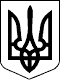 ЗАКОН УКРАЇНИПрезидент УкраїниЛ.КУЧМАм. Київ
23 грудня 1997 року
№ 771/97-ВР